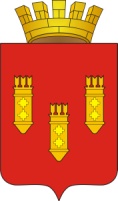 Решение                                                                  ПРОЕКТ                                        Собрания депутатов                                                                      города Алатыря	седьмого созываот «___» ____ 2020  г. № ____Об исполнении  бюджета города Алатыря за 2020 год1.Утвердить отчет об исполнении бюджета города Алатыря за 2020 год по доходам в сумме 825 809,5 тыс. рублей, по расходам в сумме 791 401,3 тыс. рублей, с превышением доходов над расходами (профицит бюджета города Алатыря) в сумме 34 408,2 тыс. рублей и со следующими показателями:доходов бюджета города Алатыря по кодам классификации доходов бюджетов за 2020 год согласно приложению 1 к настоящему решению;доходов бюджета города Алатыря по кодам видов доходов, подвидов доходов, классификации операций сектора государственного управления, относящихся к доходам бюджета за 2020 год согласно приложению  2 к настоящему решению;расходов бюджета города Алатыря по разделам и подразделам классификации расходов бюджетов за 2020 год согласно приложению 3 к настоящему решению;расходов бюджета города Алатыря по ведомственной структуре расходов бюджета города Алатыря за 2020 год согласно приложению 4 к настоящему решению;источников финансирования дефицита бюджета города Алатыря по кодам классификации источников финансирования дефицита бюджетов за 2020 год согласно приложению 5 к настоящему решению.2. Данное решение опубликовать в средствах массовой информации. Глава города Алатыря-ПредседательСобрания депутатов города АлатыряЧувашской Республики седьмого созыва                                                            Д.В. ТрифоновКилеева С.В.(83531)26396Приложение № 1к решению Собрания депутатов города Алатыря седьмого созыва«Об исполнении  бюджета города Алатыря за 2020 год»от «___» ___2021 года № ___Доходы бюджета города Алатыря Чувашской Республикипо кодам классификации доходов бюджетов за 2020 год                                                                                                                                     (тыс. рублей)Приложение № 2 к решению Собрания депутатов города Алатыря седьмого созыва«Об исполнении  бюджета города Алатыря за 2020 год»от «__» ___ 2021 года № ___Доходы
бюджета города Алатыря Чувашской Республики по кодам видов доходов, подвидов доходов, классификации операций сектора государственного управления, относящихся к доходам бюджета за 2020 год                                                                                                                                                    тыс. рублейПриложение № 3к решению Собрания депутатов города Алатыря седьмого созыва«Об исполнении  бюджета города Алатыря за 2020 год»от «___»___2021 года № ___Расходы бюджета города Алатыря по разделам и подразделам классификации расходов бюджета за 2020 годтыс. руб.Приложение № 5к решению Собрания депутатов города Алатыря седьмого созыва«Об исполнении  бюджета города Алатыря за 2020 год»от «___» __2020 года № ____Источники финансирования дефицита бюджетагорода Алатыря по кодам классификации источниковфинансирования дефицита бюджетов за 2020 годНаименование показателяКод бюджетной классификацииКод бюджетной классификацииКассовое исполнениеНаименование показателяадминистратора поступленийДоходов местногобюджета Кассовое исполнение1234ДОХОДЫ – ВСЕГО825809,5Управление Федеральной налоговой службы по Чувашской Республике182100 00000 00 0000 000117374,7Налоги на прибыль, доходы182101 00000 00 0000 00079555,3Налог на доходы физических лиц182101 02000 01 0000 11079555,3Налог на доходы физических лиц с доходов, источником которых является налоговый агент, за исключением доходов, в отношении которых исчисление и уплата налога осуществляются в соответствии со статьями 227, 227.1и228 Налогового кодекса Российской Федерации 182 101 02010 01 0000 11077893,5Налог на доходы физических лиц с доходов, источником которых является налоговый агент, за исключением доходов, в отношении которых исчисление и уплата налога осуществляются в соответствии со статьями 227, 227.1 и 228 Налогового кодекса Российской Федерации (сумма платежа (перерасчеты, недоимка и задолженность по соответствующему платежу, в том числе по отмененному)182101 02010 01 1000 11077596,2  Налог на доходы физических лиц с доходов, источником которых является налоговый агент, за исключением доходов, в отношении которых исчисление и уплата налога осуществляются в соответствии со статьями 227, 227.1 и 228 Налогового кодекса Российской Федерации (пени по соответствующему платежу)182 101 02010 01 2100 11049,5  Налог на доходы физических лиц с доходов, источником которых является налоговый агент, за исключением доходов, в отношении которых исчисление и уплата налога осуществляются в соответствии со статьями 227, 227.1 и 228 Налогового кодекса Российской Федерации (суммы денежных взысканий (штрафов) по соответствующему платежу согласно законодательству Российской Федерации)182101 02010 01 3000 110260,7  Налог на доходы физических лиц с доходов, источником которых является налоговый агент, за исключением доходов, в отношении которых исчисление и уплата налога осуществляются в соответствии со статьями 227, 227.1 и 228 Налогового кодекса Российской Федерации (прочие поступления)182101 02010 01 4000 110-12,9Налог на доходы физических лиц с доходов, полученных от осуществления деятельности физическими лицами, зарегистрированными в качестве индивидуальных предпринимателей, нотариусов, занимающихся частной практикой, адвокатов, учредивших адвокатские кабинеты, и других лиц, занимающихся частной практикой в соответствии со статьей 227 Налогового кодекса Российской Федерации182101 02020 01 0000 110531,9Налог на доходы физических лиц с доходов, полученных от осуществления деятельности физическими лицами, зарегистрированными в качестве индивидуальных предпринимателей, нотариусов, занимающихся частной практикой, адвокатов, учредивших адвокатские кабинеты, и других лиц, занимающихся частной практикой в соответствии со статьей 227 Налогового кодекса Российской Федерации (сумма платежа (перерасчеты, недоимка и задолженность по соответствующему платежу, в том числе по отмененному)182101 02020 01 1000 110516,6  Налог на доходы физических лиц с доходов, полученных от осуществления деятельности физическими лицами, зарегистрированными в качестве индивидуальных предпринимателей, нотариусов, занимающихся частной практикой, адвокатов, учредивших адвокатские кабинеты, и других лиц, занимающихся частной практикой в соответствии со статьей 227 Налогового кодекса Российской Федерации (пени по соответствующему платежу)182101 02020 01 2100 11014,7Налог на доходы физических лиц с доходов, полученных от осуществления деятельности физическими лицами, зарегистрированными в качестве индивидуальных предпринимателей, нотариусов, занимающихся частной практикой, адвокатов, учредивших адвокатские кабинеты, и других лиц, занимающихся частной практикой в соответствии со статьей 227 Налогового кодекса Российской Федерации (суммы денежных взысканий (штрафов) по соответствующему платежу согласно законодательству Российской Федерации)182101 02020 01 3000 1100,6Налог на доходы физических лиц с доходов, полученных физическими лицами в соответствии со статьей 228 Налогового Кодекса Российской Федерации182101 02030 01 0000 1101129,3Налог на доходы физических лиц с доходов, полученных физическими лицами в соответствии со статьей 228 Налогового кодекса Российской Федерации (сумма платежа (перерасчеты, недоимка и задолженность по соответствующему платежу, в том числе по отмененному)182101 02030 01 1000 1101113,1  Налог на доходы физических лиц с доходов, полученных физическими лицами в соответствии со статьей 228 Налогового кодекса Российской Федерации (пени по соответствующему платежу)182101 02030 01 2100 11010,1  Налог на доходы физических лиц с доходов, полученных физическими лицами в соответствии со статьей 228 Налогового кодекса Российской Федерации (суммы денежных взысканий (штрафов) по соответствующему платежу согласно законодательству Российской Федерации)182101 02030 01 3000 1106,1Налог на доходы физических лиц в виде фиксированных авансовых платежей с доходов, полученных физическими лицами, являющимися иностранными гражданами, осуществляющими трудовую деятельность по найму у физических лиц на основании патента в соответствии со статьей 227.1 Налогового кодекса Российской Федерации182101 02040 01 0000 1100,6Налог на доходы физических лиц в виде фиксированных авансовых платежей с доходов, полученных физическими лицами, являющимися иностранными гражданами, осуществляющими трудовую деятельность по найму на основании патента в соответствии со статьей 227.1 Налогового кодекса Российской Федерации (сумма платежа (перерасчеты, недоимка и задолженность по соответствующему платежу, в том числе по отмененному)182101 02040 01 1000 1100,6Налоги на совокупный доход, в т. ч. 182105 00000 00 0000 00013661,9Налог, взимаемый в связи с применением упрощенной системы налогообложения182105 01000 00 0000 000518,5Налог, взимаемый с налогоплательщиков, выбравших в качестве объекта налогообложения доходы18210501010010000110318,6Налог, взимаемый с налогоплательщиков, выбравших в качестве объекта налогообложения доходы (сумма платежа)182105 01011 01 1000110310,9Налог, взимаемый с налогоплательщиков, выбравших в качестве объекта налогообложения доходы (пени)182105010110121001107,1Налог, взимаемый с налогоплательщиков, выбравших в качестве объекта налогообложения доходы (сумма денежных взысканий (штрафов))182105010110130001100,6Налог, взимаемый с налогоплательщиков, выбравших в качестве объекта налогообложения доходы, уменьшенные на величину расходов18210501020010000110199,9Налог, взимаемый с налогоплательщиков, выбравших в качестве объекта налогообложения доходы, уменьшенные на величину расходов (сумма платежа)18210501021011000110195,6Налог, взимаемый с налогоплательщиков, выбравших в качестве объекта налогообложения доходы, уменьшенные на величину расходов (пени)182105010210121001103,9Налог, взимаемый с налогоплательщиков, выбравших в качестве объекта налогообложения доходы, уменьшенные на величину расходов (сумма денежных взысканий (штрафов))182105010210130001100,4Единый налог на вмененный доход для отдельных видов деятельности182105 02000 02 0000 11012726,0Единый налог на вмененный доход для отдельных видов деятельности182105 02010 02 0000 11012726,0Единый налог на вмененный доход для отдельных видов деятельности (сумма платежа (перерасчеты, недоимка и задолженность по соответствующему платежу, в том числе по отмененному)182105 02010 02 1000 11012621,5  Единый налог на вмененный доход для отдельных видов деятельности (пени по соответствующему платежу)182105 02010 02 2100 11049,7  Единый налог на вмененный доход для отдельных видов деятельности (суммы денежных взысканий (штрафов) по соответствующему платежу согласно законодательству Российской Федерации)182105 02010 02 3000 11054,8Единый сельскохозяйственный налог182105 03000 00 0000 110121,6Единый сельскохозяйственный налог182105 03010 01 0000 110121,6Единый сельскохозяйственный налог (сумма платежа (перерасчеты, недоимка и задолженность по соответствующему платежу, в том числе по отмененному)182105 03010 01 1000 110121,2  Единый сельскохозяйственный налог (пени по соответствующему платежу)182105 03010 01 2100 1100,4Налог, взимаемый в связи с применением патентной системы налогообложения182105 04000 00 0000 110295,8Налог, взимаемый в связи с применением патентной системы налогообложения, зачисляемый в бюджеты городских округов182105 04010 02 0000 110295,8Налог, взимаемый в связи с применением патентной системы налогообложения, зачисляемый в бюджеты городских округов (сумма платежа (перерасчеты, недоимка и задолженность по соответствующему платежу, в том числе по отмененному)182105 04010 02 1000 110299,2  Налог, взимаемый в связи с применением патентной системы налогообложения, зачисляемый в бюджеты городских округов (пени по соответствующему платежу)182105 04010 02 2100 110-3,4Налог на имущество, в т. ч. 182106 00000 00 0000 00020256,9Налог на имущество физических лиц182106 01000 00 0000 1109991,6  Налог на имущество физических лиц, взимаемый по ставкам, применяемым к объектам налогообложения, расположенным в границах городских округов182106 01020 04 0000 1109991,6Налог на имущество физических лиц, взимаемый по ставкам, применяемым к объектам налогообложения, расположенным в границах городских округов (сумма платежа (перерасчеты, недоимка и задолженность по соответствующему платежу, в том числе по отмененному)182106 01020 04 1000 1109940,4  Налог на имущество физических лиц, взимаемый по ставкам, применяемым к объектам налогообложения, расположенным в границах городских округов (пени по соответствующему платежу)182106 01020 04 2100 11067,8Налог на имущество физических лиц, взимаемый по ставкам, применяемым к объектам налогообложения, расположенным в границах городских округов (суммы денежных взысканий (штрафов) по соответствующему платежу согласно законодательству Российской Федерации)182182 1 06 01020 04 3000 110-16,6Транспортный налог182106 04000 02 0000 1102860,4Транспортный налог с организаций182106 04011 02 0000 110213,1Транспортный налог с организаций (сумма платежа (перерасчеты, недоимка и задолженность по соответствующему платежу, в том числе по отмененному)182106 04011 02 1000 110208,0  Транспортный налог с организаций (пени по соответствующему платежу)182106 04011 02 2100 1104,0  Транспортный налог с организаций (суммы денежных взысканий (штрафов) по соответствующему платежу согласно законодательству Российской Федерации)182106 04011 02 3000 1101,1Транспортный налог с физических лиц182106 04012 02 0000 1102 647,3Транспортный налог с физических лиц (сумма платежа (перерасчеты, недоимка и задолженность по соответствующему платежу, в том числе по отмененному)182106 04012 02 1000 1102 612,9  Транспортный налог с физических лиц (пени по соответствующему платежу)182106 04012 02 2100 11034,4Земельный налог182106 06000 00 0000 1107 404,9Земельный налог с организаций182106 06030 00 0000 1104 063,6Земельный налог с организаций, обладающих земельным участком, расположенным в границах городских округов182106 06032 04 0000 1104 063,6Земельный налог с организаций, обладающих земельным участком, расположенным в границах городских округов (сумма платежа (перерасчеты, недоимка и задолженность по соответствующему платежу, в том числе по отмененному)182106 06032 04 1000 1104 028,1Земельный налог с организаций, обладающих земельным участком, расположенным в границах городских округов (сумма платежа (перерасчеты, недоимка и задолженность по соответствующему платежу, в том числе по отмененному)182106 06032 04 2100 11035,5Земельный налог с физических лиц182106 06040 00 0000 1103 341,3Земельный налог с физических лиц, обладающих земельным участком, расположенным в границах городских округов182106 06042 04 0000 1103 341,3Земельный налог с физических лиц, обладающих земельным участком, расположенным в границах городских округов (сумма платежа (перерасчеты, недоимка и задолженность по соответствующему платежу, в том числе по отмененному)182 106 06042 04 1000 1103 341,3Земельный налог с физических лиц, обладающих земельным участком, расположенным в границах городских округов (сумма платежа (перерасчеты, недоимка и задолженность по соответствующему платежу, в том числе по отмененному)182106 06042 04 1000 1103 292,4  Земельный налог с физических лиц, обладающих земельным участком, расположенным в границах городских округов (пени по соответствующему платежу)182 106 06042 04 2100 11048,9Налоги, сборы и регулярные платежи за пользование природными ресурсами, в т.ч. 182107 00000 00 0000 0009,5Налог на добычу полезных ископаемых182107 01000 01 0000 1109,5Налог на добычу общераспространенных полезных ископаемых182107 01020 01 0000 1109,5Налог на добычу общераспространенных полезных ископаемых (сумма платежа (перерасчеты, недоимка и задолженность по соответствующему платежу, в том числе по отмененному)182107 01020 01 1000 1108,9  Налог на добычу общераспространенных полезных ископаемых (пени по соответствующему платежу)182 107 01020 01 2100 1100,6Государственная пошлина182108 00000 00 0000 0003874,8  Государственная пошлина по делам, рассматриваемым в судах общей юрисдикции, мировыми судьями182 108 03000 01 0000 1103 874,7Государственная пошлина по делам, рассматриваемым в судах общей юрисдикции, мировыми судьями (за исключением Верховного Суда РФ)182108 03010 01 0000 1103 874,7Государственная пошлина по делам, рассматриваемым в судах общей юрисдикции, мировыми судьями (за исключением Верховного Суда Российской Федерации) (сумма платежа (перерасчеты, недоимка и задолженность по соответствующему платежу, в том числе по отмененному)182 1 08 03010 01 1000 1103 874,7  Государственная пошлина за государственную регистрацию, а также за совершение прочих юридически значимых действий182108 07000 01 0000 1100,1  Государственная пошлина за государственную регистрацию, а также за совершение прочих юридически значимых действий182108 07310 01 0000 1100,1  Государственная пошлина за государственную регистрацию, а также за совершение прочих юридически значимых действий182108 07310 01 8000 1100,1Штрафы, санкции, возмещение ущерба182116 00000 00 0000 00016,3  Платежи в целях возмещения причиненного ущерба (убытков)182116 10000 00 0000 14016,3  Доходы от денежных взысканий (штрафов), поступающие в счет погашения задолженности, образовавшейся до 1 января 2020 года, подлежащие зачислению в бюджеты бюджетной системы Российской Федерации по нормативам, действовавшим в 2019 году182116 10120 00 0000 14016,3  Доходы от денежных взысканий (штрафов), поступающие в счет погашения задолженности, образовавшейся до 1 января 2020 года, подлежащие зачислению в бюджет муниципального образования по нормативам, действовавшим в 2019 году182116 10123 01 0000 1400,5Доходы от денежных взысканий (штрафов), поступающие в счет погашения задолженности, образовавшейся до 1 января 2020 года, подлежащие зачислению в бюджет муниципального образования по нормативам, действовавшим в 2019 году (доходы бюджетов городских округов за исключением доходов, направляемых на формирование муниципального дорожного фонда, а также иных платежей в случае принятия решения финансовым органом муниципального образования о раздельном учете задолженности)182116 10123 01 0041 1400,5  Доходы от денежных взысканий (штрафов), поступающие в счет погашения задолженности, образовавшейся до 1 января 2020 года, подлежащие зачислению в федеральный бюджет и бюджет муниципального образования по нормативам, действовавшим в 2019 году182116 10129 01 0000 14015,8Отдел имущественных и земельных отношений96622450,2Налоговые и неналоговые доходы966100 00000 00 0000 00022450,2Доходы от использования имущества, находящегося в государственной и муниципальной собственности, в т.ч.966111 00000 00 0000 00010 033,2Доходы, получаемые в виде арендной либо иной платы за передачу в возмездное пользование государственного и муниципального имущества (за исключением имущества бюджетных и автономных учреждений, а также имущества государственных и муниципальных унитарных предприятий, в том числе казенных)966111 05000 00 0000 1208 625,8Доходы, получаемые в виде арендной платы за земельные участки, государственная собственность на которые не разграничена, а также средства от продажи права на заключение договоров аренды указанных земельных участков966111 05010 00 0000 1205 223,6Доходы, получаемые в виде арендной платы за земельные участки, государственная собственность на которые не разграничена и которые расположены в границах городских округов, а также средства от продажи права на заключение договора аренды указанных земельных участков966111 05012 04 0000 1205 223,6Доходы, получаемые в виде арендной платы за земли после разграничения государственной собственности на землю, а также средства от продажи права на заключение договоров аренды указанных земельных участков (за исключением земельных участков бюджетных и автономных учреждений)966111 05020 00 0000 120837,3Доходы, получаемые в виде арендной платы, а также средства от продажи права на заключение договоров аренды за земли, находящиеся в собственности городских округов (за исключением земельных участков муниципальных бюджетных и автономных учреждений)966111 05024 04 0000 120837,3Доходы от сдачи в аренду имущества, находящегося в оперативном управлении органов государственной власти, органов местного самоуправления, государственных внебюджетных фондов и созданных ими учреждений (за исключением имущества бюджетных и автономных учреждений)966111 05030 00 0000 1202564,9Доходы от сдачи в аренду имущества, находящегося в оперативном управлении органов управления городских округов и созданных ими учреждений (за исключением имущества муниципальных бюджетных и автономных учреждений)966111 05034 04 0000 1202 564,9Прочие доходы от использования имущества и прав, находящегося в государственной и муниципальной собственности (за исключением имущества бюджетных и автономных учреждений, а также имущества государственных и муниципальных унитарных предприятий, в том числе казенных)966111 09000 00 0000 1201 407,4  Прочие поступления от использования имущества, находящегося в государственной и муниципальной собственности (за исключением имущества бюджетных и автономных учреждений, а также имущества государственных и муниципальных унитарных предприятий, в том числе казенных)966111 09000 00 0000 1201 407,4Прочие поступления от использования имущества, находящегося в собственности городских округов (за исключением имущества муниципальных автономных учреждений, а также имущества муниципальных унитарных предприятий, в том числе казенных)966111 09044 04 0000 1201 407,4Доходы от продажи материальных и нематериальных активов, в т.ч.966114 00000 00 0000 00012 417,0Доходы от реализации имущества, находящегося в государственной и муниципальной собственности (за исключением имущества бюджетных и автономных учреждений, а также имущества государственных и муниципальных унитарных предприятий, в том числе казенных)966114 02000 00 0000 0001 348,5  Доходы от реализации имущества, находящегося в собственности городских округов (за исключением движимого имущества муниципальных бюджетных и автономных учреждений, а также имущества муниципальных унитарных предприятий, в том числе казенных), в части реализации основных средств по указанному имуществу966 114 02040 04 0000 4101 348,5Доходы от реализации иного имущества, находящегося в собственности городских округов (за исключением имущества муниципальных бюджетных и автономных учреждений, а также имущества муниципальных унитарных предприятий, в том числе казенных), в части реализации основных средств по указанному имуществу966114 02043 04 0000 4101 348,5Доходы от продажи земельных участков, находящихся в государственной и муниципальной собственности 966114 06000 00 0000 43011 068,5Доходы от продажи земельных участков, государственная собственность на которые не разграничена 966114 06010 00 0000 43011 068,5Доходы от продажи земельных участков, государственная собственность на которые не разграничена и которые расположены в границах городских округов966114 06012 04 0000 43011 068,5Министерство внутренних дел по Чувашской Республике188НАЛОГОВЫЕ И НЕНАЛОГОВЫЕ ДОХОДЫ188100 00000 00 0000 000980,5Государственная пошлина188108 00000 00 0000 000259,1Государственная пошлина за совершение действий, связанных с приобретением гражданства Российской Федерации или выходом из гражданства Российской Федерации, а также с въездом в Российскую Федерацию или выездом из Российской Федерации188108 06000 01 0000 1102,8Государственная пошлина за совершение действий, связанных с приобретением гражданства Российской Федерации или выходом из гражданства Российской Федерации, а также с въездом в Российскую Федерацию или выездом из Российской Федерации (государственная пошлина за выдачу паспорта, удостоверяющего личность гражданина Российской Федерации за пределами территории Российской Федерации (при обращении через многофункциональные центры)188 108 06000 01 8003 1102,4Государственная пошлина за совершение действий, связанных с приобретением гражданства Российской Федерации или выходом из гражданства Российской Федерации, а также с въездом в Российскую Федерацию или выездом из Российской Федерации (государственная пошлина за выдачу паспорта, удостоверяющего личность гражданина Российской Федерации за пределами территории Российской Федерации, гражданину Российской Федерации в возрасте до 14 лет (при обращении через многофункциональные центры)188 108 06000 01 8005 1100,3Государственная пошлина за совершение действий, связанных с приобретением гражданства Российской Федерации или выходом из гражданства Российской Федерации, а также с въездом в Российскую Федерацию или выездом из Российской Федерации (государственная пошлина за внесение изменений в паспорт, удостоверяющий личность гражданина Российской Федерации за пределами территории Российской Федерации (при обращении через многофункциональные центры)1881 08 06000 01 8007 1100,1Государственная пошлина за государственную регистрацию, а также за совершение прочих юридически значимых действий188108 07000 01 0000 110256,3  Государственная пошлина за выдачу и обмен паспорта гражданина Российской Федерации188 108 07100 01 0000 110120,1Государственная пошлина за выдачу и обмен паспорта гражданина Российской Федерации (государственная пошлина за выдачу паспорта гражданина Российской Федерации (при обращении через многофункциональные центры)188108 07100 01 8034 110107,3Государственная пошлина за выдачу и обмен паспорта гражданина Российской Федерации (государственная пошлина за выдачу паспорта гражданина Российской Федерации взамен утраченного или пришедшего в негодность (при обращении через многофункциональные центры)188 108 07100 01 8035 11012,8  Государственная пошлина за государственную регистрацию транспортных средств и иные юридически значимые действия, связанные с изменениями и выдачей документов на транспортные средства, регистрационных знаков, водительских удостоверений188 108 07140 01 0000 110136,2  Государственная пошлина за государственную регистрацию транспортных средств и иные юридически значимые действия уполномоченных федеральных государственных органов, связанные с изменением и выдачей документов на транспортные средства, регистрационных знаков, водительских удостоверений188 108 07141 01 0000 110136,2  Государственная пошлина за государственную регистрацию транспортных средств и иные юридически значимые действия уполномоченных федеральных государственных органов, связанные с изменением и выдачей документов на транспортные средства, регистрационных знаков, водительских удостоверений (при обращении через многофункциональные центры)188 108 07141 01 8000 110136,2Штрафы, санкции, возмещение ущерба188116 00000 00 0000 000721,4  Доходы от денежных взысканий (штрафов), поступающие в счет погашения задолженности, образовавшейся до 1 января 2020 года, подлежащие зачислению в бюджеты бюджетной системы Российской Федерации по нормативам, действовавшим в 2019 году188116 10120 00 0000 140721,4  Доходы от денежных взысканий (штрафов), поступающие в счет погашения задолженности, образовавшейся до 1 января 2020 года, подлежащие зачислению в бюджет муниципального образования по нормативам, действовавшим в 2019 году188116 10123 01 0000 140
721,4Доходы от денежных взысканий (штрафов), поступающие в счет погашения задолженности, образовавшейся до 1 января 2020 года, подлежащие зачислению в бюджет муниципального образования по нормативам, действовавшим в 2019 году (доходы бюджетов городских округов за исключением доходов, направляемых на формирование муниципального дорожного фонда, а также иных платежей в случае принятия решения финансовым органом муниципального образования о раздельном учете задолженности)188116 10123 01 0041 140721,4Администрация города Алатыря Чувашской Республики9037712,0  НАЛОГОВЫЕ И НЕНАЛОГОВЫЕ ДОХОДЫ903 100 00000 00 0000 0007052,4  ГОСУДАРСТВЕННАЯ ПОШЛИНА903 108 00000 00 0000 0005,0Государственная пошлина за государственную регистрацию, а также за совершение прочих юридически значимых действий903108 07000 01 0000 1105,0  Государственная пошлина за выдачу разрешения на установку рекламной конструкции903 108 07150 01 0000 1105,0  ДОХОДЫ ОТ ОКАЗАНИЯ ПЛАТНЫХ УСЛУГ И КОМПЕНСАЦИИ ЗАТРАТ ГОСУДАРСТВА903 113 00000 00 0000 0006748,6  Доходы от оказания платных услуг (работ)903 113 01000 00 0000 1302364,8  Прочие доходы от оказания платных услуг (работ)903 113 01990 00 0000 1302364,8  Прочие доходы от оказания платных услуг (работ) получателями средств бюджетов городских округов903 113 01994 04 0000 1302364,8  Доходы от компенсации затрат государства903 113 02000 00 0000 1304383,8  Доходы, поступающие в порядке возмещения расходов, понесенных в связи с эксплуатацией имущества903 113 02060 00 0000 13090,1Доходы, поступающие в порядке возмещения расходов, понесенных в связи с эксплуатацией имущества городских округов903113 02064 04 0000 13090,1  Прочие доходы от компенсации затрат государства903 113 02990 00 0000 1304293,7Прочие доходы от компенсации затрат бюджетов городских округов903113 02994 04 0000 1304293,7  ШТРАФЫ, САНКЦИИ, ВОЗМЕЩЕНИЕ УЩЕРБА903 116 00000 00 0000 000228,4  Штрафы, неустойки, пени, уплаченные в соответствии с законом или договором в случае неисполнения или ненадлежащего исполнения обязательств перед государственным (муниципальным) органом, органом управления государственным внебюджетным фондом, казенным учреждением, Центральным банком Российской Федерации, иной организацией, действующей от имени Российской Федерации903116 07000 00 0000 14030,5  Иные штрафы, неустойки, пени, уплаченные в соответствии с законом или договором в случае неисполнения или ненадлежащего исполнения обязательств перед государственным (муниципальным) органом, казенным учреждением, Центральным банком Российской Федерации, государственной корпорацией903116 07090 00 0000 14030,5  Иные штрафы, неустойки, пени, уплаченные в соответствии с законом или договором в случае неисполнения или ненадлежащего исполнения обязательств перед муниципальным органом, (муниципальным казенным учреждением) городского округа903116 07090 04 0000 14030,5  Платежи в целях возмещения причиненного ущерба (убытков)903116 10000 00 0000 140197,9  Платежи по искам о возмещении ущерба, а также платежи, уплачиваемые при добровольном возмещении ущерба, причиненного муниципальному имуществу городского округа (за исключением имущества, закрепленного за муниципальными бюджетными (автономными) учреждениями, унитарными предприятиями)903116 10030 04 0000 140197,9  Возмещение ущерба при возникновении страховых случаев, когда выгодоприобретателями выступают получатели средств бюджета городского округа903116 10031 04 0000 14012,9  Прочее возмещение ущерба, причиненного муниципальному имуществу городского округа (за исключением имущества, закрепленного за муниципальными бюджетными (автономными) учреждениями, унитарными предприятиями)903116 10032 04 0000 140185,0  ПРОЧИЕ НЕНАЛОГОВЫЕ ДОХОДЫ903 117 00000 00 0000 00070,4  Прочие неналоговые доходы903 117 05000 00 0000 18070,4Прочие неналоговые доходы бюджетов городских округов903117 05040 04 0000 18070,4  БЕЗВОЗМЕЗДНЫЕ ПОСТУПЛЕНИЯ903 200 00000 00 0000 000659,6  БЕЗВОЗМЕЗДНЫЕ ПОСТУПЛЕНИЯ ОТ ДРУГИХ БЮДЖЕТОВ БЮДЖЕТНОЙ СИСТЕМЫ РОССИЙСКОЙ ФЕДЕРАЦИИ903 202 00000 00 0000 000659,6  Субвенции бюджетам бюджетной системы Российской Федерации903 202 30000 00 0000 150659,6  Субвенции местным бюджетам на выполнение передаваемых полномочий субъектов Российской Федерации903202 30024 00 0000 150659,6Субвенции бюджетам городских округов на выполнение передаваемых полномочий субъектов Российской Федерации903202 30024 04 0000 150659,6Отдел культуры, по делам национальностей, информационной политике и архивного дела администрации города Алатыря95744921,9  НАЛОГОВЫЕ И НЕНАЛОГОВЫЕ ДОХОДЫ957100 00000 00 0000 0003,7  ШТРАФЫ, САНКЦИИ, ВОЗМЕЩЕНИЕ УЩЕРБА957116 00000 00 0000 0003,7  Штрафы, неустойки, пени, уплаченные в соответствии с законом или договором в случае неисполнения или ненадлежащего исполнения обязательств перед государственным (муниципальным) органом, органом управления государственным внебюджетным фондом, казенным учреждением, Центральным банком Российской Федерации, иной организацией, действующей от имени Российской Федерации957116 07000 00 0000 1403,7Штрафы, неустойки, пени, уплаченные в случае просрочки исполнения поставщиком (подрядчиком, исполнителем) обязательств, предусмотренных государственным (муниципальным) контрактом957116 07010 00 0000 1403,7Штрафы, неустойки, пени, уплаченные в случае просрочки исполнения поставщиком (подрядчиком, исполнителем) обязательств, предусмотренных муниципальным контрактом, заключенным муниципальным органом, казенным учреждением городского округа957116 07010 04 0000 1403,7  БЕЗВОЗМЕЗДНЫЕ ПОСТУПЛЕНИЯ957 200 00000 00 0000 00044918,2  БЕЗВОЗМЕЗДНЫЕ ПОСТУПЛЕНИЯ ОТ ДРУГИХ БЮДЖЕТОВ БЮДЖЕТНОЙ СИСТЕМЫ РОССИЙСКОЙ ФЕДЕРАЦИИ957 202 00000 00 0000 00044918,2  Субсидии бюджетам бюджетной системы Российской Федерации (межбюджетные субсидии)957 202 20000 00 0000 15043804,7  Субсидии бюджетам на подготовку и проведение празднования на федеральном уровне памятных дат субъектов Российской Федерации957 202 25509 00 0000 1508 000,0Субсидии бюджетам городских округов на подготовку и проведение празднования на федеральном уровне памятных дат субъектов Российской Федерации957202 25509 04 0000 1518 000,0  Субсидия бюджетам на поддержку отрасли культуры957 202 25519 00 0000 15042,8  Субсидия бюджетам городских округов на поддержку отрасли культуры957 202 25519 04 0000 15042,8  Прочие субсидии957 202 29999 00 0000 15035761,9  Прочие субсидии бюджетам городских округов957 202 29999 04 0000 15035761,9  Иные межбюджетные трансферты957202 40000 00 0000 1501113,5  Межбюджетные трансферты, передаваемые бюджетам на создание виртуальных концертных залов957202 45453 00 0000 1501000,0  Межбюджетные трансферты, передаваемые бюджетам городских округов на создание виртуальных концертных залов957202 45453 04 0000 1501000,0  Прочие межбюджетные трансферты, передаваемые бюджетам957202 49999 00 0000 150113,5  Прочие межбюджетные трансферты, передаваемые бюджетам городских округов957202 49999 04 0000 150113,5Федеральная служба государственной регистрации, кадастра и картографии321626,7  НАЛОГОВЫЕ И НЕНАЛОГОВЫЕ ДОХОДЫ321100 00000 00 0000 000626,7  ГОСУДАРСТВЕННАЯ ПОШЛИНА321108 00000 00 0000 000622,0Государственная пошлина за государственную регистрацию, а также за совершение прочих юридически значимых действий321108 07000 01 0000 110622,0  Государственная пошлина за государственную регистрацию прав, ограничений (обременений) прав на недвижимое имущество и сделок с ним321 108 07020 01 0000 110622,0  Государственная пошлина за государственную регистрацию прав, ограничений (обременений) прав на недвижимое имущество и сделок с ним (при обращении через многофункциональные центры)321108 07020 01 8000 110622,0ШТРАФЫ, САНКЦИИ, ВОЗМЕЩЕНИЕ УЩЕРБА321 116 00000 00 0000 0004,7  Платежи в целях возмещения причиненного ущерба (убытков)321116 10000 00 0000 1404,7  Доходы от денежных взысканий (штрафов), поступающие в счет погашения задолженности, образовавшейся до 1 января 2020 года, подлежащие зачислению в бюджеты бюджетной системы Российской Федерации по нормативам, действовавшим в 2019 году321116 10120 00 0000 1404,7  Доходы от денежных взысканий (штрафов), поступающие в счет погашения задолженности, образовавшейся до 1 января 2020 года, подлежащие зачислению в бюджет муниципального образования по нормативам, действовавшим в 2019 году321116 10123 01 0000 1404,7Доходы от денежных взысканий (штрафов), поступающие в счет погашения задолженности, образовавшейся до 1 января 2020 года, подлежащие зачислению в бюджет муниципального образования по нормативам, действовавшим в 2019 году (доходы бюджетов городских округов за исключением доходов, направляемых на формирование муниципального дорожного фонда, а также иных платежей в случае принятия решения финансовым органом муниципального образования о раздельном учете задолженности)321116 10123 01 0041 1404,7Федеральная служба судебных приставов3222,1  НАЛОГОВЫЕ И НЕНАЛОГОВЫЕ ДОХОДЫ322 100 00000 00 0000 0002,1  ШТРАФЫ, САНКЦИИ, ВОЗМЕЩЕНИЕ УЩЕРБА322116 00000 00 0000 0002,1  Платежи в целях возмещения причиненного ущерба (убытков)322116 10000 00 0000 1402,1  Доходы от денежных взысканий (штрафов), поступающие в счет погашения задолженности, образовавшейся до 1 января 2020 года, подлежащие зачислению в бюджеты бюджетной системы Российской Федерации по нормативам, действовавшим в 2019 году322116 10120 00 0000 1402,1  Доходы от денежных взысканий (штрафов), поступающие в счет погашения задолженности, образовавшейся до 1 января 2020 года, подлежащие зачислению в бюджет муниципального образования по нормативам, действовавшим в 2019 году322116 10123 01 0000 1402,1Доходы от денежных взысканий (штрафов), поступающие в счет погашения задолженности, образовавшейся до 1 января 2020 года, подлежащие зачислению в бюджет муниципального образования по нормативам, действовавшим в 2019 году (доходы бюджетов городских округов за исключением доходов, направляемых на формирование муниципального дорожного фонда, а также иных платежей в случае принятия решения финансовым органом муниципального образования о раздельном учете задолженности)3221 16 10123 01 0041 1402,1Федеральная служба по надзору в  сфере природопользования048283,4  НАЛОГОВЫЕ И НЕНАЛОГОВЫЕ ДОХОДЫ048 100 00000 00 0000 000283,4  ПЛАТЕЖИ ПРИ ПОЛЬЗОВАНИИ ПРИРОДНЫМИ РЕСУРСАМИ048 112 00000 00 0000 000283,4Плата за негативное воздействие на окружающую среду048112 01000 01 0000 120283,4  Плата за выбросы загрязняющих веществ в атмосферный воздух стационарными объектами048112 01010 01 0000 12022,0  Плата за выбросы загрязняющих веществ в атмосферный воздух стационарными объектами (федеральные государственные органы, Банк России, органы управления государственными внебюджетными фондами Российской Федерации)048 112 01010 01 6000 12022,0  Плата за сбросы загрязняющих веществ в водные объекты048 112 01030 01 0000 12047,4  Плата за сбросы загрязняющих веществ в водные объекты (федеральные государственные органы, Банк России, органы управления государственными внебюджетными фондами Российской Федерации)048 112 01030 01 6000 12047,4  Плата за размещение отходов производства и потребления048  112 01040 01 0000 120214,0  Плата за размещение отходов производства048112 01041 01 0000 120142,3  Плата за размещение отходов производства (федеральные государственные органы, Банк России, органы управления государственными внебюджетными фондами Российской Федерации)048112 01041 01 6000 120142,3  Плата за размещение твердых коммунальных отходов048112 01042 01 0000 12071,7  Плата за размещение твердых коммунальных отходов (федеральные государственные органы, Банк России, органы управления государственными внебюджетными фондами Российской Федерации)048112 01042 01 6000 12071,7Федеральная служба по надзору в сфере защиты прав потребителей и благополучия человека14163,2НАЛОГОВЫЕ И НЕНАЛОГОВЫЕ ДОХОДЫ141 100 00000 00 0000 00063,2  ШТРАФЫ, САНКЦИИ, ВОЗМЕЩЕНИЕ УЩЕРБА141116 00000 00 0000 00063,2Платежи в целях возмещения причиненного ущерба (убытков)141116 10000 00 0000 14063,2Доходы от денежных взысканий (штрафов), поступающие в счет погашения задолженности, образовавшейся до 1 января 2020 года, подлежащие зачислению в бюджеты бюджетной системы Российской Федерации по нормативам, действовавшим в 2019 году141116 10120 00 0000 14063,2Доходы от денежных взысканий (штрафов), поступающие в счет погашения задолженности, образовавшейся до 1 января 2020 года, подлежащие зачислению в бюджет муниципального образования по нормативам, действовавшим в 2019 году141116 10123 01 0000 14063,2Доходы от денежных взысканий (штрафов), поступающие в счет погашения задолженности, образовавшейся до 1 января 2020 года, подлежащие зачислению в бюджет муниципального образования по нормативам, действовавшим в 2019 году (доходы бюджетов городских округов за исключением доходов, направляемых на формирование муниципального дорожного фонда, а также иных платежей в случае принятия решения финансовым органом муниципального образования о раздельном учете задолженности)141116 10123 01 0041 14063,2  НАЛОГОВЫЕ И НЕНАЛОГОВЫЕ ДОХОДЫ100 1 00 00000 00 0000 0004276,5  НАЛОГИ НА ТОВАРЫ (РАБОТЫ, УСЛУГИ), РЕАЛИЗУЕМЫЕ НА ТЕРРИТОРИИ РОССИЙСКОЙ ФЕДЕРАЦИИ100103 00000 00 0000 0004 276,5  Акцизы по подакцизным товарам (продукции), производимым на территории Российской Федерации100 103 02000 01 0000 1104276,5Доходы от уплаты акцизов на дизельное топливо, подлежащие распределению между бюджетами субъектов Российской Федерации и местными бюджетами с учетом установленных дифференцированных нормативов отчислений в местные бюджеты100103 02230 01 0000 1101972,4  Доходы от уплаты акцизов на дизельное топливо, подлежащие распределению между бюджетами субъектов Российской Федерации и местными бюджетами с учетом установленных дифференцированных нормативов отчислений в местные бюджеты (по нормативам, установленным Федеральным законом о федеральном бюджете в целях формирования дорожных фондов субъектов Российской Федерации)100 103 02231 01 0000 1101972,4  Доходы от уплаты акцизов на моторные масла для дизельных и (или) карбюраторных (инжекторных) двигателей, подлежащие распределению между бюджетами субъектов Российской Федерации и местными бюджетами с учетом установленных дифференцированных нормативов отчислений в местные бюджеты100 103 02240 01 0000 11014,1  Доходы от уплаты акцизов на моторные масла для дизельных и (или) карбюраторных (инжекторных) двигателей, подлежащие распределению между бюджетами субъектов Российской Федерации и местными бюджетами с учетом установленных дифференцированных нормативов отчислений в местные бюджеты (по нормативам, установленным Федеральным законом о федеральном бюджете в целях формирования дорожных фондов субъектов Российской Федерации)100103 02241 01 0000 11014,1  Доходы от уплаты акцизов на автомобильный бензин, подлежащие распределению между бюджетами субъектов Российской Федерации и местными бюджетами с учетом установленных дифференцированных нормативов отчислений в местные бюджеты (по нормативам, установленным Федеральным законом о федеральном бюджете в целях формирования дорожных фондов субъектов Российской Федерации)100 103 02251 01 0000 1102 653,6Доходы от уплаты акцизов на прямогонный бензин, подлежащие распределению между бюджетами субъектов Российской Федерации и местными бюджетами с учетом установленных дифференцированных нормативов отчислений в местные бюджеты100103 02250 01 0000 1102653,6  Доходы от уплаты акцизов на прямогонный бензин, подлежащие распределению между бюджетами субъектов Российской Федерации и местными бюджетами с учетом установленных дифференцированных нормативов отчислений в местные бюджеты100103 02260 01 0000 110-363,6  Доходы от уплаты акцизов на прямогонный бензин, подлежащие распределению между бюджетами субъектов Российской Федерации и местными бюджетами с учетом установленных дифференцированных нормативов отчислений в местные бюджеты (по нормативам, установленным Федеральным законом о федеральном бюджете в целях формирования дорожных фондов субъектов Российской Федерации)100 103 02261 01 0000 110-363,6Министерство природных ресурсов и экологии Чувашской Республики415213,1  НАЛОГОВЫЕ И НЕНАЛОГОВЫЕ ДОХОДЫ415 100 00000 00 0000 000213,1  ШТРАФЫ, САНКЦИИ, ВОЗМЕЩЕНИЕ УЩЕРБА415 116 00000 00 0000 000213,1  Платежи в целях возмещения причиненного ущерба (убытков)415 116 10000 00 0000 140213,1  Доходы от денежных взысканий (штрафов), поступающие в счет погашения задолженности, образовавшейся до 1 января 2020 года, подлежащие зачислению в бюджеты бюджетной системы Российской Федерации по нормативам, действовавшим в 2019 году415 116 10120 00 0000 140213,1  Доходы от денежных взысканий (штрафов), поступающие в счет погашения задолженности, образовавшейся до 1 января 2020 года, подлежащие зачислению в бюджет муниципального образования по нормативам, действовавшим в 2019 году415 116 10123 01 0000 140213,1  НАЛОГОВЫЕ И НЕНАЛОГОВЫЕ ДОХОДЫ833 100 00000 00 0000 0006,5  ШТРАФЫ, САНКЦИИ, ВОЗМЕЩЕНИЕ УЩЕРБА833 116 00000 00 0000 0006,5  Административные штрафы, установленные Кодексом Российской Федерации об административных правонарушениях833 116 01000 01 0000 1405,5  Административные штрафы, установленные главой 9 Кодекса Российской Федерации об административных правонарушениях, за административные правонарушения в промышленности, строительстве и энергетике833 116 01090 01 0000 1400,5  Административные штрафы, установленные главой 9 Кодекса Российской Федерации об административных правонарушениях, за административные правонарушения в промышленности, строительстве и энергетике, налагаемые мировыми судьями, комиссиями по делам несовершеннолетних и защите их прав833116 01093 01 0000 1400,5  Административные штрафы, установленные главой 13 Кодекса Российской Федерации об административных правонарушениях, за административные правонарушения в области связи и информации833116 01130 01 0000 1401,5  Административные штрафы, установленные главой 13 Кодекса Российской Федерации об административных правонарушениях, за административные правонарушения в области связи и информации, налагаемые мировыми судьями, комиссиями по делам несовершеннолетних и защите их прав833116 01133 01 0000 1401,5  Административные штрафы, установленные главой 14 Кодекса Российской Федерации об административных правонарушениях, за административные правонарушения в области предпринимательской деятельности и деятельности саморегулируемых организаций833116 01140 01 0000 1403,5  Административные штрафы, установленные главой 14 Кодекса Российской Федерации об административных правонарушениях, за административные правонарушения в области предпринимательской деятельности и деятельности саморегулируемых организаций, налагаемые мировыми судьями, комиссиями по делам несовершеннолетних и защите их прав833116 01143 01 0000 1403,5  Платежи в целях возмещения причиненного ущерба (убытков)833116 10000 00 0000 1401,0  Доходы от денежных взысканий (штрафов), поступающие в счет погашения задолженности, образовавшейся до 1 января 2020 года, подлежащие зачислению в бюджеты бюджетной системы Российской Федерации по нормативам, действовавшим в 2019 году833116 10120 00 0000 1401,0  Доходы от денежных взысканий (штрафов), поступающие в счет погашения задолженности, образовавшейся до 1 января 2020 года, подлежащие зачислению в бюджет муниципального образования по нормативам, действовавшим в 2019 году833116 10123 01 0000 1401,0Доходы от денежных взысканий (штрафов), поступающие в счет погашения задолженности, образовавшейся до 1 января 2020 года, подлежащие зачислению в бюджет муниципального образования по нормативам, действовавшим в 2019 году (доходы бюджетов городских округов за исключением доходов, направляемых на формирование муниципального дорожного фонда, а также иных платежей в случае принятия решения финансовым органом муниципального образования о раздельном учете задолженности)833116 10123 01 0041 1401,0Финансовый отдел администрации города Алатыря99220320,7  БЕЗВОЗМЕЗДНЫЕ ПОСТУПЛЕНИЯ992 200 00000 00 0000 00020320,7  БЕЗВОЗМЕЗДНЫЕ ПОСТУПЛЕНИЯ ОТ ДРУГИХ БЮДЖЕТОВ БЮДЖЕТНОЙ СИСТЕМЫ РОССИЙСКОЙ ФЕДЕРАЦИИ992  202 00000 00 0000 00020320,7  Дотации бюджетам бюджетной системы Российской Федерации992 202 10000 00 0000 15019840,7  Дотации на выравнивание бюджетной обеспеченности992 202 15001 00 0000 15010066,6  Дотации бюджетам городских округов на выравнивание бюджетной обеспеченности992 202 15001 04 0000 15010066,6  Дотации бюджетам на поддержку мер по обеспечению сбалансированности бюджетов992 202 15002 00 0000 1509774,1  Дотации бюджетам городских округов на поддержку мер по обеспечению сбалансированности бюджетов992 202 15002 04 0000 1509774,1  Иные межбюджетные трансферты992 202 40000 00 0000 150480,0  Прочие межбюджетные трансферты, передаваемые бюджетам992 202 49999 00 0000 150480,0  Прочие межбюджетные трансферты, передаваемые бюджетам городских округов992 202 49999 04 0000 150480,0Отдел образования и молодежной политики администрации города Алатыря974362529,3  НАЛОГОВЫЕ И НЕНАЛОГОВЫЕ ДОХОДЫ974 100 00000 00 0000 00041,6  ДОХОДЫ ОТ ОКАЗАНИЯ ПЛАТНЫХ УСЛУГ И КОМПЕНСАЦИИ ЗАТРАТ ГОСУДАРСТВА974 113 00000 00 0000 0005,3  Доходы от компенсации затрат государства974 113 02000 00 0000 1305,3  Прочие доходы от компенсации затрат государства974 113 02990 00 0000 1305,3  Прочие доходы от компенсации затрат бюджетов городских округов974 113 02994 04 0000 1305,3  ШТРАФЫ, САНКЦИИ, ВОЗМЕЩЕНИЕ УЩЕРБА974116 00000 00 0000 00036,3  Штрафы, неустойки, пени, уплаченные в соответствии с законом или договором в случае неисполнения или ненадлежащего исполнения обязательств перед государственным (муниципальным) органом, органом управления государственным внебюджетным фондом, казенным учреждением, Центральным банком Российской Федерации, иной организацией, действующей от имени Российской Федерации974116 07000 00 0000 14036,3Штрафы, неустойки, пени, уплаченные в случае просрочки исполнения поставщиком (подрядчиком, исполнителем) обязательств, предусмотренных государственным (муниципальным) контрактом974116 07010 00 0000 14032,9Штрафы, неустойки, пени, уплаченные в случае просрочки исполнения поставщиком (подрядчиком, исполнителем) обязательств, предусмотренных муниципальным контрактом, заключенным муниципальным органом, казенным учреждением городского округа974116 07010 04 0000 14032,9  Иные штрафы, неустойки, пени, уплаченные в соответствии с законом или договором в случае неисполнения или ненадлежащего исполнения обязательств перед государственным (муниципальным) органом, казенным учреждением, Центральным банком Российской Федерации, государственной корпорацией974116 07090 00 0000 1403,4  Иные штрафы, неустойки, пени, уплаченные в соответствии с законом или договором в случае неисполнения или ненадлежащего исполнения обязательств перед муниципальным органом, (муниципальным казенным учреждением) городского округа974116 07090 04 0000 1403,4  БЕЗВОЗМЕЗДНЫЕ ПОСТУПЛЕНИЯ974 200 00000 00 0000 000362487,7  БЕЗВОЗМЕЗДНЫЕ ПОСТУПЛЕНИЯ ОТ ДРУГИХ БЮДЖЕТОВ БЮДЖЕТНОЙ СИСТЕМЫ РОССИЙСКОЙ ФЕДЕРАЦИИ974 202 00000 00 0000 000370399,7  Субсидии бюджетам бюджетной системы Российской Федерации (межбюджетные субсидии)974 202 20000 00 0000 150119440,8Субсидии бюджетам на организацию бесплатного горячего питания обучающихся, получающих начальное общее образование в государственных и муниципальных образовательных организациях974202 25304 00 0000 1505742,8  Субсидии бюджетам городских округов на организацию бесплатного горячего питания обучающихся, получающих начальное общее образование в государственных и муниципальных образовательных организациях974202 25304 04 0000 1505742,8  Прочие субсидии974 202 29999 00 0000 150113698,0  Прочие субсидии бюджетам городских округов974 202 29999 04 0000 150113698,0  Субвенции бюджетам бюджетной системы Российской Федерации974 202 30000 00 0000 150244834,7  Субвенции местным бюджетам на выполнение передаваемых полномочий субъектов Российской Федерации974 202 30024 00 0000 150244366,5  Субвенции бюджетам городских округов на выполнение передаваемых полномочий субъектов Российской Федерации974 202 30024 04 0000 150244366,5  Субвенции бюджетам на компенсацию части платы, взимаемой с родителей (законных представителей) за присмотр и уход за детьми, посещающими образовательные организации, реализующие образовательные программы дошкольного образования974 202 30029 00 0000 150104,1  Субвенции бюджетам городских округов на компенсацию части платы, взимаемой с родителей (законных представителей) за присмотр и уход за детьми, посещающими образовательные организации, реализующие образовательные программы дошкольного образования974 202 30029 04 0000 150104,1  Субвенции бюджетам на выплату единовременного пособия при всех формах устройства детей, лишенных родительского попечения, в семью974 202 35260 00 0000 150364,1  Субвенции бюджетам городских округов на выплату единовременного пособия при всех формах устройства детей, лишенных родительского попечения, в семью974 202 35260 04 0000 150364,1Иные межбюджетные трансферты974202 40000 00 0000 1506124,2  Межбюджетные трансферты бюджетам на ежемесячное денежное вознаграждение за классное руководство педагогическим работникам государственных и муниципальных общеобразовательных организаций974202 45303 00 0000 1504137,4  Межбюджетные трансферты бюджетам городских округов на ежемесячное денежное вознаграждение за классное руководство педагогическим работникам государственных и муниципальных общеобразовательных организаций974202 45303 04 0000 1504137.4  Прочие межбюджетные трансферты, передаваемые бюджетам974202 49999 00 0000 1501 986 ,8  Прочие межбюджетные трансферты, передаваемые бюджетам городских округов9742 02 49999 04 0000 1501 986 ,8  ВОЗВРАТ ОСТАТКОВ СУБСИДИЙ, СУБВЕНЦИЙ И ИНЫХ МЕЖБЮДЖЕТНЫХ ТРАНСФЕРТОВ, ИМЕЮЩИХ ЦЕЛЕВОЕ НАЗНАЧЕНИЕ, ПРОШЛЫХ ЛЕТ974 219 00000 00 0000 000-7912,0  Возврат остатков субсидий, субвенций и иных межбюджетных трансфертов, имеющих целевое назначение, прошлых лет из бюджетов городских округов974 219 00000 04 0000 150-7912,0  Возврат прочих остатков субсидий, субвенций и иных межбюджетных трансфертов, имеющих целевое назначение, прошлых лет из бюджетов городских округов974 219 60010 04 0000 150-7912,0Отдел архитектуры, градостроительства, транспорта, природопользования и ЖКХ администрации города Алатыря932239760,0  НАЛОГОВЫЕ И НЕНАЛОГОВЫЕ ДОХОДЫ932 100 00000 00 0000 0004217.8  ШТРАФЫ, САНКЦИИ, ВОЗМЕЩЕНИЕ УЩЕРБА932116 00000 00 0000 0004212,2  Штрафы, неустойки, пени, уплаченные в соответствии с законом или договором в случае неисполнения или ненадлежащего исполнения обязательств перед государственным (муниципальным) органом, органом управления государственным внебюджетным фондом, казенным учреждением, Центральным банком Российской Федерации, иной организацией, действующей от имени Российской Федерации932116 07000 00 0000 1404212,2Штрафы, неустойки, пени, уплаченные в случае просрочки исполнения поставщиком (подрядчиком, исполнителем) обязательств, предусмотренных государственным (муниципальным) контрактом932116 07010 00 0000 140902,2Штрафы, неустойки, пени, уплаченные в случае просрочки исполнения поставщиком (подрядчиком, исполнителем) обязательств, предусмотренных муниципальным контрактом, заключенным муниципальным органом, казенным учреждением городского округа932116 07010 04 0000 140902,2  Иные штрафы, неустойки, пени, уплаченные в соответствии с законом или договором в случае неисполнения или ненадлежащего исполнения обязательств перед государственным (муниципальным) органом, казенным учреждением, Центральным банком Российской Федерации, государственной корпорацией932116 07090 00 0000 1403310,0  Иные штрафы, неустойки, пени, уплаченные в соответствии с законом или договором в случае неисполнения или ненадлежащего исполнения обязательств перед муниципальным органом, (муниципальным казенным учреждением) городского округа932116 07090 04 0000 1403310,0  ПРОЧИЕ НЕНАЛОГОВЫЕ ДОХОДЫ932 117 00000 00 0000 0005,6  Прочие неналоговые доходы932117 05000 00 0000 1805,6Прочие неналоговые доходы бюджетов городских округов932 117 05040 04 0000 1805,6  БЕЗВОЗМЕЗДНЫЕ ПОСТУПЛЕНИЯ932 200 00000 00 0000 000235542,2  БЕЗВОЗМЕЗДНЫЕ ПОСТУПЛЕНИЯ ОТ ДРУГИХ БЮДЖЕТОВ БЮДЖЕТНОЙ СИСТЕМЫ РОССИЙСКОЙ ФЕДЕРАЦИИ932 202 00000 00 0000 000304664,9  Субсидии бюджетам бюджетной системы Российской Федерации (межбюджетные субсидии)932 202 20000 00 0000 150243515,6  Субсидии бюджетам на переселение граждан из жилищного фонда, признанного непригодным для проживания, и (или) жилищного фонда с высоким уровнем износа (более 70 процентов)9322 02 20079 00 0000 15016657,1  Субсидии бюджетам городских округов на переселение граждан из жилищного фонда, признанного непригодным для проживания, и (или) жилищного фонда с высоким уровнем износа (более 70 процентов)932202 20079 04 0000 15016657,1  Субсидии бюджетам на осуществление дорожной деятельности в отношении автомобильных дорог общего пользования, а также капитального ремонта и ремонта дворовых территорий многоквартирных домов, проездов к дворовым территориям многоквартирных домов населенных пунктов932202 20216 00 0000 15056441,2  Субсидии бюджетам городских округов на осуществление дорожной деятельности в отношении автомобильных дорог общего пользования, а также капитального ремонта и ремонта дворовых территорий многоквартирных домов, проездов к дворовым территориям многоквартирных домов населенных пунктов932202 20216 04 0000 15056441,2  Субсидии бюджетам муниципальных образований на обеспечение мероприятий по переселению граждан из аварийного жилищного фонда, в том числе переселению граждан из аварийного жилищного фонда с учетом необходимости развития малоэтажного жилищного строительства, за счет средств, поступивших от государственной корпорации - Фонда содействия реформированию жилищно-коммунального хозяйства932202 20299 00 0000 1507279,2  Субсидии бюджетам городских округов на обеспечение мероприятий по переселению граждан из аварийного жилищного фонда, в том числе переселению граждан из аварийного жилищного фонда с учетом необходимости развития малоэтажного жилищного строительства, за счет средств, поступивших от государственной корпорации - Фонда содействия реформированию жилищно-коммунального хозяйства9322 02 20299 04 0000 1507279,2  Субсидии бюджетам муниципальных образований на обеспечение мероприятий по переселению граждан из аварийного жилищного фонда, в том числе переселению граждан из аварийного жилищного фонда с учетом необходимости развития малоэтажного жилищного строительства, за счет средств бюджетов932202 20302 00 0000 15065,4  Субсидии бюджетам городских округов на обеспечение мероприятий по переселению граждан из аварийного жилищного фонда, в том числе переселению граждан из аварийного жилищного фонда с учетом необходимости развития малоэтажного жилищного строительства, за счет средств бюджетов932202 20302 04 0000 15065,4  Субсидии бюджетам на реализацию мероприятий по обеспечению жильем молодых семей932202 25497 00 0000 1504378,6  Субсидии бюджетам городских округов на реализацию мероприятий по обеспечению жильем молодых семей932202 25497 04 0000 1504378,6  Субсидии бюджетам на реализацию программ формирования современной городской среды932202 25555 00 0000 15011398,2  Субсидии бюджетам городских округов на реализацию программ формирования современной городской среды932202 25555 04 0000 15011398,2  Субсидии бюджетам на софинансирование капитальных вложений в объекты муниципальной собственности932202 27112 00 0000 15040353,3  Субсидии бюджетам городских округов на софинансирование капитальных вложений в объекты муниципальной собственности932202 27112 04 0000 15040353,3  Прочие субсидии932202 29999 00 0000 150106942,6  Прочие субсидии бюджетам городских округов932202 29999 04 0000 150106942,6  Субвенции бюджетам бюджетной системы Российской Федерации932202 30000 00 0000 15010484,2  Субвенции местным бюджетам на выполнение передаваемых полномочий субъектов Российской Федерации932202 30024 00 0000 1502849,5  Субвенции бюджетам городских округов на выполнение передаваемых полномочий субъектов Российской Федерации932202 30024 04 0000 1502849,4  Субвенции бюджетам муниципальных образований на предоставление жилых помещений детям-сиротам и детям, оставшимся без попечения родителей, лицам из их числа по договорам найма специализированных жилых помещений932202 35082 00 0000 1507634,7  Субвенции бюджетам городских округов на предоставление жилых помещений детям-сиротам и детям, оставшимся без попечения родителей, лицам из их числа по договорам найма специализированных жилых помещений932202 35082 04 0000 1507634,7  Иные межбюджетные трансферты932202 40000 00 0000 15050665,1  Межбюджетные трансферты, передаваемые бюджетам на создание комфортной городской среды в малых городах и исторических поселениях - победителях Всероссийского конкурса лучших проектов создания комфортной городской среды932202 45424 00 0000 15044500,0  Межбюджетные трансферты, передаваемые бюджетам городских округов на создание комфортной городской среды в малых городах и исторических поселениях - победителях Всероссийского конкурса лучших проектов создания комфортной городской среды932202 45424 04 0000 15044500,0  Прочие межбюджетные трансферты, передаваемые бюджетам932202 49999 00 0000 1506165,1  Прочие межбюджетные трансферты, передаваемые бюджетам городских округов932202 49999 04 0000 1506165,1  ПРОЧИЕ БЕЗВОЗМЕЗДНЫЕ ПОСТУПЛЕНИЯ932 207 00000 00 0000 0002783,0  Прочие безвозмездные поступления в бюджеты городских округов932 207 04000 04 0000 1502783,0  Прочие безвозмездные поступления в бюджеты городских округов932 207 04050 04 0000 1502783,0  ВОЗВРАТ ОСТАТКОВ СУБСИДИЙ, СУБВЕНЦИЙ И ИНЫХ МЕЖБЮДЖЕТНЫХ ТРАНСФЕРТОВ, ИМЕЮЩИХ ЦЕЛЕВОЕ НАЗНАЧЕНИЕ, ПРОШЛЫХ ЛЕТ932 219 00000 00 0000 000-71905,7  Возврат остатков субсидий, субвенций и иных межбюджетных трансфертов, имеющих целевое назначение, прошлых лет из бюджетов городских округов932 219 00000 04 0000 150--71905,7  Возврат прочих остатков субсидий, субвенций и иных межбюджетных трансфертов, имеющих целевое назначение, прошлых лет из бюджетов городских округов932 219 60010 04 0000 150-71905,7Отдел записи актов гражданского состояния администрации города Алатыря ЧР9184074,6  БЕЗВОЗМЕЗДНЫЕ ПОСТУПЛЕНИЯ918200 00000 00 0000 0004074,6  БЕЗВОЗМЕЗДНЫЕ ПОСТУПЛЕНИЯ ОТ ДРУГИХ БЮДЖЕТОВ БЮДЖЕТНОЙ СИСТЕМЫ РОССИЙСКОЙ ФЕДЕРАЦИИ918 202 00000 00 0000 0004074,6  Субвенции бюджетам бюджетной системы Российской Федерации918 202 30000 00 0000 1503834,8  Субвенции бюджетам на государственную регистрацию актов гражданского состояния918 202 35930 00 0000 1503834,8  Субвенции бюджетам городских округов на государственную регистрацию актов гражданского состояния918 202 35930 04 0000 1503834,8  Иные межбюджетные трансферты918202 40000 00 0000 150239,8  Межбюджетные трансферты, передаваемые бюджетам, за счет средств резервного фонда Правительства Российской Федерации9182 02 49001 00 0000 150239,8  Межбюджетные трансферты, передаваемые бюджетам городских округов, за счет средств резервного фонда Правительства Российской Федерации91891202 49001 04 0000 150239,8  НАЛОГОВЫЕ И НЕНАЛОГОВЫЕ ДОХОДЫ881 100 00000 00 0000 0000,3  ШТРАФЫ, САНКЦИИ, ВОЗМЕЩЕНИЕ УЩЕРБА881 116 00000 00 0000 0000,3  Платежи в целях возмещения причиненного ущерба (убытков)881116 10000 00 0000 1400,3  Доходы от денежных взысканий (штрафов), поступающие в счет погашения задолженности, образовавшейся до 1 января 2020 года, подлежащие зачислению в бюджеты бюджетной системы Российской Федерации по нормативам, действовавшим в 2019 году881116 10120 00 0000 1400,3  Доходы от денежных взысканий (штрафов), поступающие в счет погашения задолженности, образовавшейся до 1 января 2020 года, подлежащие зачислению в бюджет муниципального образования по нормативам, действовавшим в 2019 году881116 10123 01 0000 1400,3Доходы от денежных взысканий (штрафов), поступающие в счет погашения задолженности, образовавшейся до 1 января 2020 года, подлежащие зачислению в бюджет муниципального образования по нормативам, действовавшим в 2019 году (доходы бюджетов городских округов за исключением доходов, направляемых на формирование муниципального дорожного фонда, а также иных платежей в случае принятия решения финансовым органом муниципального образования о раздельном учете задолженности)881116 10123 01 0041 1400,3  НАЛОГОВЫЕ И НЕНАЛОГОВЫЕ ДОХОДЫ874100 00000 00 0000 0008.0  ШТРАФЫ, САНКЦИИ, ВОЗМЕЩЕНИЕ УЩЕРБА874116 00000 00 0000 0007,8  Административные штрафы, установленные Кодексом Российской Федерации об административных правонарушениях874116 01000 01 0000 1407,8  Административные штрафы, установленные главой 5 Кодекса Российской Федерации об административных правонарушениях, за административные правонарушения, посягающие на права граждан874116 01050 01 0000 1400.3  Административные штрафы, установленные Главой 5 Кодекса Российской Федерации об административных правонарушениях, за административные правонарушения, посягающие на права граждан, налагаемые мировыми судьями, комиссиями по делам несовершеннолетних и защите их прав (иные штрафы)874116 01053 01 9000 1400,3  Административные штрафы, установленные главой 6 Кодекса Российской Федерации об административных правонарушениях, за административные правонарушения, посягающие на здоровье, санитарно-эпидемиологическое благополучие населения и общественную нравственность874116 01060 01 0000 1404.2  Административные штрафы, установленные главой 6 Кодекса Российской Федерации об административных правонарушениях, за административные правонарушения, посягающие на здоровье, санитарно-эпидемиологическое благополучие населения и общественную нравственность, налагаемые мировыми судьями, комиссиями по делам несовершеннолетних и защите их прав8741 16 01063 01 0000 1404.2  Административные штрафы, установленные Главой 6 Кодекса Российской Федерации об административных правонарушениях, за административные правонарушения, посягающие на здоровье, санитарно-эпидемиологическое благополучие населения и общественную нравственность, налагаемые мировыми судьями, комиссиями по делам несовершеннолетних и защите их прав (иные штрафы)874116 01063 01 9000 1404,2  Административные штрафы, установленные главой 20 Кодекса Российской Федерации об административных правонарушениях, за административные правонарушения, посягающие на общественный порядок и общественную безопасность874116 01200 01 0000 1403,3  Административные штрафы, установленные главой 20 Кодекса Российской Федерации об административных правонарушениях, за административные правонарушения, посягающие на общественный порядок и общественную безопасность, налагаемые мировыми судьями, комиссиями по делам несовершеннолетних и защите их прав874116 01203 01 0000 1403,3  Административные штрафы, установленные Главой 20 Кодекса Российской Федерации об административных правонарушениях, за административные правонарушения, посягающие на общественный порядок и общественную безопасность, налагаемые мировыми судьями, комиссиями по делам несовершеннолетних и защите их прав (иные штрафы)874116 01203 01 9000 1403,3  НАЛОГОВЫЕ И НЕНАЛОГОВЫЕ ДОХОДЫ161100 00000 00 0000 0003,0  ШТРАФЫ, САНКЦИИ, ВОЗМЕЩЕНИЕ УЩЕРБА161 116 00000 00 0000 0003,0Платежи в целях возмещения причиненного ущерба (убытков)161 116 10000 00 0000 1403,0  Доходы от денежных взысканий (штрафов), поступающие в счет погашения задолженности, образовавшейся до 1 января 2020 года, подлежащие зачислению в бюджеты бюджетной системы Российской Федерации по нормативам, действовавшим в 2019 году161 116 10120 00 0000 1403,0  Доходы от денежных взысканий (штрафов), поступающие в счет погашения задолженности, образовавшейся до 1 января 2020 года, подлежащие зачислению в бюджет муниципального образования по нормативам, действовавшим в 2019 году161116 10123 01 0000 1403,0Доходы от денежных взысканий (штрафов), поступающие в счет погашения задолженности, образовавшейся до 1 января 2020 года, подлежащие зачислению в бюджет муниципального образования по нормативам, действовавшим в 2019 году (доходы бюджетов городских округов за исключением доходов, направляемых на формирование муниципального дорожного фонда, а также иных платежей в случае принятия решения финансовым органом муниципального образования о раздельном учете задолженности)161116 10123 01 0041 1403,0  НАЛОГОВЫЕ И НЕНАЛОГОВЫЕ ДОХОДЫ818100 00000 00 0000 000195,3  ШТРАФЫ, САНКЦИИ, ВОЗМЕЩЕНИЕ УЩЕРБА818116 00000 00 0000 000195,3  Административные штрафы, установленные Кодексом Российской Федерации об административных правонарушениях818116 01000 01 0000 140195,3  Административные штрафы, установленные главой 5 Кодекса Российской Федерации об административных правонарушениях, за административные правонарушения, посягающие на права граждан818116 01050 01 0000 1407,0  Административные штрафы, установленные Главой 5 Кодекса Российской Федерации об административных правонарушениях, за административные правонарушения, посягающие на права граждан, налагаемые мировыми судьями, комиссиями по делам несовершеннолетних и защите их прав (штрафы за нарушение порядка рассмотрения обращений граждан)818116 01053 01 0059 1402,5  Административные штрафы, установленные Главой 5 Кодекса Российской Федерации об административных правонарушениях, за административные правонарушения, посягающие на права граждан, налагаемые мировыми судьями, комиссиями по делам несовершеннолетних и защите их прав (иные штрафы)818116 01053 01 9000 1404,5  Административные штрафы, установленные главой 6 Кодекса Российской Федерации об административных правонарушениях, за административные правонарушения, посягающие на здоровье, санитарно-эпидемиологическое благополучие населения и общественную нравственность818116 01060 01 0000 14042,5  Административные штрафы, установленные главой 6 Кодекса Российской Федерации об административных правонарушениях, за административные правонарушения, посягающие на здоровье, санитарно-эпидемиологическое благополучие населения и общественную нравственность, налагаемые мировыми судьями, комиссиями по делам несовершеннолетних и защите их прав818116 01063 01 0000 14042,5Административные штрафы, установленные Главой 6 Кодекса Российской Федерации об административных правонарушениях, за административные правонарушения, посягающие на здоровье, санитарно-эпидемиологическое благополучие населения и общественную нравственность, налагаемые мировыми судьями, комиссиями по делам несовершеннолетних и защите их прав (штрафы за незаконный оборот наркотических средств, психотропных веществ или их аналогов и незаконные приобретение, хранение, перевозку растений, содержащих наркотические средства или психотропные вещества, либо их частей, содержащих наркотические средства или психотропные вещества)818116 01063 01 0008 1402,0Административные штрафы, установленные Главой 6 Кодекса Российской Федерации об административных правонарушениях, за административные правонарушения, посягающие на здоровье, санитарно-эпидемиологическое благополучие населения и общественную нравственность, налагаемые мировыми судьями, комиссиями по делам несовершеннолетних и защите их прав (штрафы за потребление наркотических средств или психотропных веществ без назначения врача либо новых потенциально опасных психоактивных веществ)818116 01063 01 0009 1404,5Административные штрафы, установленные Главой 6 Кодекса Российской Федерации об административных правонарушениях, за административные правонарушения, посягающие на здоровье, санитарно-эпидемиологическое благополучие населения и общественную нравственность, налагаемые мировыми судьями, комиссиями по делам несовершеннолетних и защите их прав (штрафы за уклонение от прохождения диагностики, профилактических мероприятий, лечения от наркомании и (или) медицинской и (или) социальной реабилитации в связи с потреблением наркотических средств или психотропных веществ без назначения врача либо новых потенциально опасных психоактивных веществ)818116 01063 01 0091 1402,2  Административные штрафы, установленные Главой 6 Кодекса Российской Федерации об административных правонарушениях, за административные правонарушения, посягающие на здоровье, санитарно-эпидемиологическое благополучие населения и общественную нравственность, налагаемые мировыми судьями, комиссиями по делам несовершеннолетних и защите их прав (штрафы за побои)818116 01063 01 0101 14025,5Административные штрафы, установленные Главой 6 Кодекса Российской Федерации об административных правонарушениях, за административные правонарушения, посягающие на здоровье, санитарно-эпидемиологическое благополучие населения и общественную нравственность, налагаемые мировыми судьями, комиссиями по делам несовершеннолетних и защите их прав (иные штрафы)818116 01063 01 9000 1408,3  Административные штрафы, установленные главой 7 Кодекса Российской Федерации об административных правонарушениях, за административные правонарушения в области охраны собственности818116 01070 01 0000 1408,4  Административные штрафы, установленные главой 7 Кодекса Российской Федерации об административных правонарушениях, за административные правонарушения в области охраны собственности, налагаемые мировыми судьями, комиссиями по делам несовершеннолетних и защите их прав818116 01073 01 0000 1408,4  Административные штрафы, установленные Главой 7 Кодекса Российской Федерации об административных правонарушениях, за административные правонарушения в области охраны собственности, налагаемые мировыми судьями, комиссиями по делам несовершеннолетних и защите их прав (штрафы за уничтожение или повреждение чужого имущества)818116 01073 01 0017 1400,3  Административные штрафы, установленные Главой 7 Кодекса Российской Федерации об административных правонарушениях, за административные правонарушения в области охраны собственности, налагаемые мировыми судьями, комиссиями по делам несовершеннолетних и защите их прав (штрафы за мелкое хищение)818116 01073 01 0027 1408,1  Административные штрафы, установленные главой 8 Кодекса Российской Федерации об административных правонарушениях, за административные правонарушения в области охраны окружающей среды и природопользования818116 01080 01 0000 1401,0  Административные штрафы, установленные главой 8 Кодекса Российской Федерации об административных правонарушениях, за административные правонарушения в области охраны окружающей среды и природопользования, налагаемые мировыми судьями, комиссиями по делам несовершеннолетних и защите их прав818116 01083 01 0000 1401,0  Административные штрафы, установленные Главой 8 Кодекса Российской Федерации об административных правонарушениях, за административные правонарушения в области охраны окружающей среды и природопользования, налагаемые мировыми судьями, комиссиями по делам несовершеннолетних и защите их прав (штрафы за нарушение правил охоты, правил, регламентирующих рыболовство и другие виды пользования объектами животного мира)818116 01083 01 0037 1401,0  Административные штрафы, установленные главой 9 Кодекса Российской Федерации об административных правонарушениях, за административные правонарушения в промышленности, строительстве и энергетике818116 01090 01 0000 1401,0  Административные штрафы, установленные главой 9 Кодекса Российской Федерации об административных правонарушениях, за административные правонарушения в промышленности, строительстве и энергетике, налагаемые мировыми судьями, комиссиями по делам несовершеннолетних и защите их прав818116 01093 01 0000 1401,0  Административные штрафы, установленные Главой 9 Кодекса Российской Федерации об административных правонарушениях, за административные правонарушения в промышленности, строительстве и энергетике, налагаемые мировыми судьями, комиссиями по делам несовершеннолетних и защите их прав (иные штрафы)818116 01093 01 9000 1401,0  Административные штрафы, установленные главой 14 Кодекса Российской Федерации об административных правонарушениях, за административные правонарушения в области предпринимательской деятельности и деятельности саморегулируемых организаций818116 01140 01 0000 1401,0  Административные штрафы, установленные главой 14 Кодекса Российской Федерации об административных правонарушениях, за административные правонарушения в области предпринимательской деятельности и деятельности саморегулируемых организаций, налагаемые мировыми судьями, комиссиями по делам несовершеннолетних и защите их прав818116 01143 01 0000 1401,0  Административные штрафы, установленные Главой 14 Кодекса Российской Федерации об административных правонарушениях, за административные правонарушения в области предпринимательской деятельности и деятельности саморегулируемых организаций, налагаемые мировыми судьями, комиссиями по делам несовершеннолетних и защите их прав (иные штрафы)818116 01143 01 9000 1401,0  Административные штрафы, установленные главой 15 Кодекса Российской Федерации об административных правонарушениях, за административные правонарушения в области финансов, налогов и сборов, страхования, рынка ценных бумаг818116 01150 01 0000 14010,1  Административные штрафы, установленные главой 15 Кодекса Российской Федерации об административных правонарушениях, за административные правонарушения в области финансов, налогов и сборов, страхования, рынка ценных бумаг (за исключением штрафов, указанных в пункте 6 статьи 46 Бюджетного кодекса Российской Федерации), налагаемые мировыми судьями, комиссиями по делам несовершеннолетних и защите их прав818116 01153 01 0000 14010,1Административные штрафы, установленные Главой 15 Кодекса Российской Федерации об административных правонарушениях, за административные правонарушения в области финансов, налогов и сборов, страхования, рынка ценных бумаг (за исключением штрафов, указанных в пункте 6 статьи 46 Бюджетного кодекса Российской Федерации), налагаемые мировыми судьями, комиссиями по делам несовершеннолетних и защите их прав (штрафы за нарушение сроков представления налоговой декларации (расчета по страховым взносам))818116 01153 01 0005 1401,4Административные штрафы, установленные Главой 15 Кодекса Российской Федерации об административных правонарушениях, за административные правонарушения в области финансов, налогов и сборов, страхования, рынка ценных бумаг (за исключением штрафов, указанных в пункте 6 статьи 46 Бюджетного кодекса Российской Федерации), налагаемые мировыми судьями, комиссиями по делам несовершеннолетних и защите их прав (штрафы за непредставление (несообщение) сведений, необходимых для осуществления налогового контроля)818116 01153 01 0006 1401,6Административные штрафы, установленные Главой 15 Кодекса Российской Федерации об административных правонарушениях, за административные правонарушения в области финансов, налогов и сборов, страхования, рынка ценных бумаг (за исключением штрафов, указанных в пункте 6 статьи 46 Бюджетного кодекса Российской Федерации), налагаемые мировыми судьями, комиссиями по делам несовершеннолетних и защите их прав (штрафы за производство или продажу товаров и продукции, в отношении которых установлены требования по маркировке и (или) нанесению информации, без соответствующей маркировки и (или) информации, а также с нарушением установленного порядка нанесения такой маркировки и (или) информации)818116 01153 01 0012 1402,0  Административные штрафы, установленные Главой 15 Кодекса Российской Федерации об административных правонарушениях, за административные правонарушения в области финансов, налогов и сборов, страхования, рынка ценных бумаг (за исключением штрафов, указанных в пункте 6 статьи 46 Бюджетного кодекса Российской Федерации), налагаемые мировыми судьями, комиссиями по делам несовершеннолетних и защите их прав (иные штрафы)818116 01153 01 9000 1405,1Административные штрафы, установленные главой 17 Кодекса Российской Федерации об административных правонарушениях, за административные правонарушения, посягающие на институты государственной власти818116 01170 01 0000 1402,3Административные штрафы, установленные главой 17 Кодекса Российской Федерации об административных правонарушениях, за административные правонарушения, посягающие на институты государственной власти, налагаемые мировыми судьями, комиссиями по делам несовершеннолетних и защите их прав818116 01173 01 0000 1402,3Административные штрафы, установленные Главой 17 Кодекса Российской Федерации об административных правонарушениях, за административные правонарушения, посягающие на институты государственной власти, налагаемые мировыми судьями, комиссиями по делам несовершеннолетних и защите их прав (штрафы за невыполнение законных требований прокурора, следователя, дознавателя или должностного лица, осуществляющего производство по делу об административном правонарушении)818116 01173 01 0007 1401,0Административные штрафы, установленные Главой 17 Кодекса Российской Федерации об административных правонарушениях, за административные правонарушения, посягающие на институты государственной власти, налагаемые мировыми судьями, комиссиями по делам несовершеннолетних и защите их прав (штрафы за воспрепятствование законной деятельности должностного лица органа, уполномоченного на осуществление функций по принудительному исполнению исполнительных документов и обеспечению установленного порядка деятельности судов)818116 01173 01 0008 1400,5Административные штрафы, установленные Главой 17 Кодекса Российской Федерации об административных правонарушениях, за административные правонарушения, посягающие на институты государственной власти, налагаемые мировыми судьями, комиссиями по делам несовершеннолетних и защите их прав (иные штрафы)818116 01173 01 9000 1400,8Административные штрафы, установленные главой 19 Кодекса Российской Федерации об административных правонарушениях, за административные правонарушения против порядка управления818116 01190 01 0000 14018,0  Административные штрафы, установленные главой 19 Кодекса Российской Федерации об административных правонарушениях, за административные правонарушения против порядка управления, налагаемые мировыми судьями, комиссиями по делам несовершеннолетних и защите их прав818116 01193 01 0000 14018,0Административные штрафы, установленные Главой 19 Кодекса Российской Федерации об административных правонарушениях, за административные правонарушения против порядка управления, налагаемые мировыми судьями, комиссиями по делам несовершеннолетних и защите их прав (штрафы за невыполнение в срок законного предписания (постановления, представления, решения) органа (должностного лица), осуществляющего государственный надзор (контроль), организации, уполномоченной в соответствии с федеральными законами на осуществление государственного надзора (должностного лица), органа (должностноголица), осуществляющего муниципальный контроль)818116 01193 01 0005 1400,5Административные штрафы, установленные Главой 19 Кодекса Российской Федерации об административных правонарушениях, за административные правонарушения против порядка управления, налагаемые мировыми судьями, комиссиями по делам несовершеннолетних и защите их прав (штрафы за непредставление сведений (информации))818116 01193 01 0007 1403,0Административные штрафы, установленные Главой 19 Кодекса Российской Федерации об административных правонарушениях, за административные правонарушения против порядка управления, налагаемые мировыми судьями, комиссиями по делам несовершеннолетних и защите их прав (штрафы за передачу либо попытку передачи запрещенных предметов лицам, содержащимся в учреждениях уголовно-исполнительной системы или изоляторах временного содержания)818116 01193 01 0012 1403,0Административные штрафы, установленные Главой 19 Кодекса Российской Федерации об административных правонарушениях, за административные правонарушения против порядка управления, налагаемые мировыми судьями, комиссиями по делам несовершеннолетних и защите их прав (штрафы за незаконное привлечение к трудовой деятельности либо к выполнению работ или оказанию услуг государственного или муниципального служащего либо бывшего государственного или муниципального служащего)818116 01193 01 0029 14010,0  Административные штрафы, установленные Главой 19 Кодекса Российской Федерации об административных правонарушениях, за административные правонарушения против порядка управления, налагаемые мировыми судьями, комиссиями по делам несовершеннолетних и защите их прав (иные штрафы)818116 01193 01 9000 1401,5  Административные штрафы, установленные главой 20 Кодекса Российской Федерации об административных правонарушениях, за административные правонарушения, посягающие на общественный порядок и общественную безопасность818116 01200 01 0000 140104,0  Административные штрафы, установленные главой 20 Кодекса Российской Федерации об административных правонарушениях, за административные правонарушения, посягающие на общественный порядок и общественную безопасность, налагаемые мировыми судьями, комиссиями по делам несовершеннолетних и защите их прав818116 01203 01 0000 140104,0Административные штрафы, установленные Главой 20 Кодекса Российской Федерации об административных правонарушениях, за административные правонарушения, посягающие на общественный порядок и общественную безопасность, налагаемые мировыми судьями, комиссиями по делам несовершеннолетних и защите их прав (штрафы за нарушение правил производства, приобретения, продажи, передачи, хранения, перевозки, ношения, коллекционирования, экспонирования, уничтожения или учета оружия и патронов к нему, а также нарушение правил производства, продажи, хранения, уничтожения или учета взрывчатых веществ и взрывных устройств, пиротехнических изделий, порядка выдачи свидетельства о прохождении подготовки и проверки знания правил безопасного обращения с оружием и наличия навыков безопасного обращения с оружием или медицинских заключений об отсутствии противопоказаний к владению оружием)818116 01203 01 0008 1401,5Административные штрафы, установленные Главой 20 Кодекса Российской Федерации об административных правонарушениях, за административные правонарушения, посягающие на общественный порядок и общественную безопасность, налагаемые мировыми судьями, комиссиями по делам несовершеннолетних и защите их прав (штрафы за появление в общественных местах в состоянии опьянения)818116 01203 01 0021 1401,1Административные штрафы, установленные Главой 20 Кодекса Российской Федерации об административных правонарушениях, за административные правонарушения, посягающие на общественный порядок и общественную безопасность, налагаемые мировыми судьями, комиссиями по делам несовершеннолетних и защите их прав (иные штрафы)818116 01203 01 9000 140101,4  БЕЗВОЗМЕЗДНЫЕ ПОСТУПЛЕНИЯ930200 00000 00 0000 0007,7  БЕЗВОЗМЕЗДНЫЕ ПОСТУПЛЕНИЯ ОТ ДРУГИХ БЮДЖЕТОВ БЮДЖЕТНОЙ СИСТЕМЫ РОССИЙСКОЙ ФЕДЕРАЦИИ930202 00000 00 0000 0007,7  Субвенции бюджетам бюджетной системы Российской Федерации930202 30000 00 0000 1507,7  Субвенции бюджетам на осуществление полномочий по составлению (изменению) списков кандидатов в присяжные заседатели федеральных судов общей юрисдикции в Российской Федерации930202 35120 00 0000 1507,7  Субвенции бюджетам городских округов на осуществление полномочий по составлению (изменению) списков кандидатов в присяжные заседатели федеральных судов общей юрисдикции в Российской Федерации930202 35120 04 0000 1507,7КодНаименованиеНазначеноИсполнено1234Доходы всего873518,3825809,500010000000000000000Налоговые и неналоговые доходы170348,3157798,800010100000000000000Налоги на прибыль, доходы 79452,079555,300010102000010000110Налог на доходы физических лиц79452,079555,300010102010010000110Налог на доходы физических лиц с доходов, источником которых является налоговый агент, за исключением доходов, в отношении которых исчисление и уплата налога осуществляются в соответствии со статьями 227, 227.1и228 Налогового кодекса Российской Федерации 79452,077893,500010102020010000110Налог на доходы физических лиц с доходов, полученных от осуществления деятельности физическими лицами, зарегистрированными в качестве индивидуальных предпринимателей, нотариусов, занимающихся частной практикой, адвокатов, учредивших адвокатские кабинеты и других лиц, занимающихся частной практикой в соответствии со статьей 227 Налогового кодекса Российской Федерации  -531,900010102030010000110Налог на доходы физических лиц с доходов, полученных физическими лицами в соответствии со статьей 228 Налогового Кодекса Российской Федерации-1129,300010102040010000110Налог на доходы физических лиц в виде фиксированных авансовых платежей с доходов, полученных физическими лицами, являющимися иностранными гражданами, осуществляющими трудовую деятельность по найму на основании патента в соответствии со статьей 227 Налогового кодекса Российской Федерации  -0,600010300000000000000Налоги на товары (работы, услуги), реализуемые на территории Российской Федерации 4276,54276,500010302000010000110Акцизы по подакцизным товарам (продукции), производимым на территории Российской Федерации4276,54276,500010302230010000110Доходы от уплаты акцизов на дизельное топливо, подлежащие распределению между бюджетами субъектов Российской Федерации и местными бюджетами с учетом установленных дифференцированных нормативов отчислений в местные бюджеты1281,01972,400010302231010000110Доходы от уплаты акцизов на дизельное топливо, подлежащие распределению между бюджетами субъектов Российской Федерации и местными бюджетами с учетом установленных дифференцированных нормативов отчислений в местные бюджеты(по нормативам, установленном Федеральным законом о федеральном бюджете в целях формирования дорожных фондов субъектов Российской Федерации)1281,01972,400010302240010000110Доходы от уплаты акцизов на моторные масла для дизельных и (или) карбюраторных (инжекторных) двигателей, подлежащие распределению между бюджетами субъектов Российской Федерации и местными бюджетами с учетом установленных дифференцированных нормативов отчислений в местные бюджеты395,514,100010302241010000110Доходы от уплаты акцизов на моторные масла для дизельных и (или) карбюраторных (инжекторных) двигателей, подлежащие распределению между бюджетами субъектов Российской Федерации и местными бюджетами с учетом установленных дифференцированных нормативов отчислений в местные бюджеты(по нормативам, установленном Федеральным законом о федеральном бюджете в целях формирования дорожных фондов субъектов Российской Федерации)395,514,100010302250010000110Доходы от уплаты акцизов на автомобильный бензин, подлежащие распределению между бюджетами субъектов Российской Федерации и местными бюджетами с учетом установленных дифференцированных нормативов отчислений в местные бюджеты2600,02653,600010302251010000110Доходы от уплаты акцизов на автомобильный бензин, подлежащие распределению между бюджетами субъектов Российской Федерации и местными бюджетами с учетом установленных дифференцированных нормативов отчислений в местные бюджеты(по нормативам, установленном Федеральным законом о федеральном бюджете в целях формирования дорожных фондов субъектов Российской Федерации)2600,02653,600010302260010000110Доходы от уплаты акцизов на прямогонный бензин, подлежащие распределению между бюджетами субъектов Российской Федерации и местными бюджетами с учетом установленных дифференцированных нормативов отчислений в местные бюджеты--363,600010302261010000110Доходы от уплаты акцизов на прямогонный бензин, подлежащие распределению между бюджетами субъектов Российской Федерации и местными бюджетами с учетом установленных дифференцированных нормативов отчислений в местные бюджеты(по нормативам, установленном Федеральным законом о федеральном бюджете в целях формирования дорожных фондов субъектов Российской Федерации)--363,600010500000000000000Налоги на совокупный доход, из них:13656,113661,900010501000000000110Налог, взимаемый в связи с упрощенной системы налогообложения518,0518,500010501010010000110Налог, взимаемый с налогоплательщика выбравших в качестве объекта налогообложения доходы468,0318,600010501011010000110Налог, взимаемый с налогоплательщика выбравших в качестве объекта налогообложения доходы468,0318,600010501020010000110Налог, взимаемый с налогоплательщика выбравших в качестве объекта налогообложения доходы уменьшенные на величину расходов50,0199,900010501021010000110Налог, взимаемый с налогоплательщика выбравших в качестве объекта налогообложения доходы уменьшенные на величину расходов (в том числе минимальный налог, зачисляемый в бюджеты субъектов Российской Федерации)50,0199,900010502000020000110Единый налог на вмененный доход для отдельных видов деятельности12720,712726,000010502010020000110Единый налог на вмененный доход для отдельных видов деятельности12720,712726,000010503000010000110Единый сельскохозяйственный налог121,6121,600010503010010000110Единый сельскохозяйственный налог121,6121,6000 10504000020000110Налог, взимаемый в связи с применением патентной системы налогообложения295,8295,8000 10504010020000110Налог, взимаемый в связи с применением патентной системы налогообложения, зачисляемый в бюджеты городских округов 295,8295,800010600000000000000Налоги на имущество, из них:20143,120256,900010601000000000110Налог на имущество физических лиц9902,99991,600010601020040000110Налог на имущество физических лиц, взимаемый по ставкам, применяемым к объектам налогообложения, расположенным в границах городских округов9902,99991,600010604000020000110Транспортный налог2842,52860,400010604011020000110Транспортный налог с организаций300213,100010604012020000110Транспортный налог с физических лиц2542,52647,300010606000000000110Земельный налог7397,77404,900010606030000000110Земельный налог с организаций 3397,74063,600010606032040000110Земельный налог с организаций, обладающих земельным участком, расположенным в границах городских округов3397,74063,600010606040000000110 Земельный налог с физических лиц4000,03341,300010606042040000110Земельный налог с физических лиц, обладающих земельным участком, расположенным в границах городских округов4000,03341,300010700000000000000Налоги, сборы и регулярные платежи за пользование природными ресурсами9,59,500010701000010000110Налог на добычу полезных ископаемых 9,59,500010701020010000110Налог на добычу общераспространенных полезных ископаемых 9,59,500010800000000000000Государственная пошлина4743,54760,900010803000010000110Государственная пошлина по делам, рассматриваемым в судах общей юрисдикции, мировыми судьями2989,03874,700010803010010000110Государственная пошлина по делам, рассматриваемым в судах общей юрисдикции, мировыми судьями, (за исключением Верховного Суда Российской Федерации)2989,03874,700010806000010000110Государственная пошлина за совершение действий, связанных с приобретением гражданства Российской Федерации или выходом из гражданства Российской Федерации, а также с въездом в Российскую Федерацию или выездом из Российской Федерации2,800010807000010000110Государственная пошлина за государственную регистрацию, а также за совершение прочих юридически значимых действий 1754,5883,400010807020010000110Государственная пошлина за государственную регистрацию прав, ограничений (обременений) прав на недвижимое имущество и сделок с ним894,0622,000010807100010000110Государственная пошлина за выдачу и обмен паспорта гражданина Российской Федерации627,5120,100010807140010000110Государственная пошлина за государственную регистрацию транспортных средств и иные юридически значимые действия, связанные с изменениями и выдачей документов на транспортные средства, регистрационных знаков, водительских удостоверений30,0136,200010807141010000110Государственная пошлина за государственную регистрацию транспортных средств и иные юридически значимые действия, связанные с изменениями и выдачей документов на транспортные средства, регистрационных знаков, водительских удостоверений30,0136,200010807150010000110Государственная пошлина за выдачу разрешения на установку рекламной конструкции185,05,000010807170010000110Государственная пошлина за выдачу специального разрешения на движение по автомобильным дорогам транспортных средств, осуществляющих перевозки опасных, тяжеловесных и (или) крупногабаритных грузов18,0-00010807173010000110Государственная пошлина за выдачу специального разрешения на движение по автомобильным дорогам транспортных средств, осуществляющих перевозки опасных, тяжеловесных и (или) крупногабаритных грузов, зачисляемая в бюджеты городских округов18,0-00010807310010000110Государственная пошлина за повторную выдачу свидетельства о постановке на учет в налоговом органе-0,100011100000000000000Доходы от использования имущества, находящегося в государственной и муниципальной собственности11000,010033,200011105000000000120Доходы, получаемые в виде арендной или иной платы за передачу в возмездное пользование государственного и муниципального имущества (за исключением имущества бюджетных и автономных учреждений, а также имущества государственных и муниципальных унитарных предприятий, в том числе казенных)10828,88625,800011105010000000120Доходы, получаемые в виде арендной платы за земельные участки, государственная собственность на которые не разграничена, а также средства от продажи права на заключение договора аренды указанных земельных участков7028,85223,600011105012040000120Доходы, получаемые в виде арендной платы за земельные участки, государственная собственность на которые не разграничена и которые расположены в границах городских округов, а также средства от продажи права на заключение договоров аренды указанных земельных участков7028,85223,600011105020000000120Доходы, получаемые в виде арендной платы за земли после разграничения государственной собственности на землю, а также средства от продажи права на заключение договора аренды указанных земельных участков (за исключением земельных участков бюджетных и автономных учреждений)-837,300011105024040000120Доходы, получаемые в виде арендной платы, а также средства от продажи права на заключение договора аренды на земли, находящиеся в собственности городских округов (за исключением земельных участков муниципальных бюджетных  и автономных учреждений)-837,300011105030000000120Доходы от сдачи в аренду имущества, находящегося в оперативном управлении органов государственной власти, органов местного самоуправления, государственных внебюджетных фондов и созданных ими учреждений (за исключением имущества бюджетных и автономных учреждений)3800,02564,900011105034040000120Доходы от сдачи в аренду имущества, находящегося в оперативном управлении органов управления городских округов и созданных ими учреждений (за исключением имущества муниципальных бюджетных и автономных учреждений)3800,02564,900011109000000000120Прочие доходы от использования имущества и прав, находящихся в государственной и муниципальной собственности (за исключением имущества бюджетных и автономных учреждений, а также имущества государственных и муниципальных унитарных предприятий, в том числе казенных) 171,21407,400011109040000000120Прочие поступления от использования имущества, находящегося в государственной и муниципальной собственности (за исключением имущества бюджетных и автономных учреждений, а также имущества государственных и муниципальных унитарных предприятий, в том числе казенных)171,21407,400011109044040000120Прочие поступления от использования имущества, находящегося в собственности городских округов (за исключением имущества муниципальных бюджетных и автономных учреждений, а также имущества муниципальных унитарных предприятий, в том числе казенных)171,21407,400011200000000000000Платежи при  пользовании природными ресурсами, из них:283,4283,400011201000010000120Плата за негативное воздействие на окружающую среду283,4283,400011201010010000120Плата за выбросы загрязняющих веществ в атмосферный воздух стационарными объектами80,022,000011201030010000120Плата за выбросы загрязняющих веществ в водные объекты90,047,400011201040010000120Плата за размещение отходов производства и потребления113,4214,000011201041010000120Плата за размещение отходов производства88,4142,300011201042010000120Плата за размещение твердых коммунальных отходов25,071,700011300000000000000Доходы от оказания платных услуг (работ) и компенсации затрат государства6753,96753,900011301000000000130Доходы от оказания платных услуг (работ)-2364,800011301990000000130Прочие доходы от оказания платных услуг (работ)-2364,800011301994040000130Прочие доходы от оказания платных услуг (работ) получателями средств бюджетов городских округов-2364,800011302000000000130Доходы от компенсации затрат государства6753,94389,100011302060000000130Доходы, поступающие в порядке возмещения расходов, понесенных в связи с эксплуатацией имущества-90,100011302064040000130Доходы, поступающие в порядке возмещения расходов, понесенных в связи с эксплуатацией имущества городских округов-90,100011302990000000130Прочие доходы от компенсации затрат государства6753,94299,000011302994040000130Прочие доходы от компенсации затрат бюджетов городских округов6753,94299,000011400000000000000Доходы от продажи материальных и нематериальных активов24282,312417,000011402000000000000Доходы от реализации имущества, находящегося в государственной и муниципальной собственности (за исключением имущества бюджетных и автономных учреждений, а также имущества государственных и муниципальных унитарных предприятий, в том числе казенных)13213,81348,500011402040040000410Доходы от реализации имущества, находящегося в собственности городских округов (за исключением движимого имущества муниципальных бюджетных и автономных учреждений, а также имущества муниципальных унитарных предприятий, в том числе казенных), в части реализации основных средств по указанному имуществу13213,81348,500011402043040000410Доходы от реализации иного  имущества, находящегося в собственности городских округов (за исключением имущества муниципальных бюджетных и автономных учреждений, а также имущества муниципальных унитарных предприятий, в том числе казенных) в части реализации основных средств по указанному имуществу13213,81348,500011406000000000430Доходы от продажи земельных участков, находящихся в государственной и муниципальной собственности (за исключением земельных участков бюджетных и автономных учреждений) 11068,511068,500011406010000000430Доходы от продажи земельных участков, государственная собственность на которые не разграничена 11068,511068,500011406012040000430Доходы от продажи земельных участков, государственность на которые не разграничена и которые расположены в границах городских округов11068,511068,500011600000000000000Штрафы, санкции, возмещение ущерба5672,05714,300011601000010000140Административные штрафы, установленные Кодексом Российской Федерации об административных правонарушениях1409,0208,600011601050010000140Административные штрафы, установленные главой 5 Кодекса Российской Федерации об административных правонарушениях, за административные правонарушения, посягающие на права граждан-7,400011601053010000140Административные штрафы, установленные главой 5 Кодекса Российской Федерации об административных правонарушениях, за административные правонарушения, посягающие на права граждан, налагаемые мировыми судьями, комиссиями по делам несовершеннолетних и защите их прав-7,400011601060010000140Административные штрафы, установленные главой 6 Кодекса Российской Федерации об административных правонарушениях, за административные правонарушения, посягающие на здоровье, санитарно-эпидемиологическое благополучие населения и общественную нравственность147,046,800011601061010000140Административные штрафы, установленные главой 6 Кодекса Российской Федерации об административных правонарушениях, за административные правонарушения, посягающие на здоровье, санитарно-эпидемиологическое благополучие населения и общественную нравственность, налагаемые судьями Федеральных судов, должностными лицами федеральных государственных органов, учреждений, Центрального банка Российской Федерации147,0-00011601063010000140Административные штрафы, установленные главой 6 Кодекса Российской Федерации об административных правонарушениях, за административные правонарушения, посягающие на здоровье, санитарно-эпидемиологическое благополучие населения и общественную нравственность, налагаемые мировыми судьями, комиссиями по делам несовершеннолетних и защите их прав-46,800011601070010000140Административные штрафы, установленные главой 7 Кодекса Российской Федерации об административных правонарушениях, за административные правонарушения в области охраны собственности-8,400011601073010000140Административные штрафы, установленные главой 7 Кодекса Российской Федерации об административных правонарушениях, за административные правонарушения в области охраны собственности, налагаемые мировыми судьями, комиссиями по делам несовершеннолетних и их прав-8,400011601080010000140Административные штрафы, установленные главой 8 Кодекса Российской Федерации об административных правонарушениях, за административные правонарушения в области охраны окружающей среды и природопользования125,01,0000116010830100001400  Административные штрафы, установленные главой 8 Кодекса Российской Федерации об административных правонарушениях, за административные правонарушения в области охраны окружающей среды и природопользования, налагаемые мировыми судьями, комиссиями по делам несовершеннолетних и защите их прав100,01,000011601084010000140  Административные штрафы, установленные главой 8 Кодекса Российской Федерации об административных правонарушениях, за административные правонарушения в области охраны окружающей среды и природопользования, выявленные должностными лицами органов муниципального контроля25,0-00011601090010000140  Административные штрафы, установленные главой 9 Кодекса Российской Федерации об административных правонарушениях, за административные правонарушения в промышленности, строительстве и энергетике-1,50001160109301000014  Административные штрафы, установленные Главой 9 Кодекса Российской Федерации об административных правонарушениях, за административные правонарушения в промышленности, строительстве и энергетике, налагаемые мировыми судьями, комиссиями по делам несовершеннолетних и защите их прав -1,50001160113001000014  Административные штрафы, установленные главой 13 Кодекса Российской Федерации об административных правонарушениях, за административные правонарушения в области связи и информации-1,50001160113031000014  Административные штрафы, установленные главой 13 Кодекса Российской Федерации об административных правонарушениях, за административные правонарушения в области связи и информации, налагаемые мировыми судьями, комиссиями по делам несовершеннолетних и защите их прав-1,50001160114001000014  Административные штрафы, установленные главой 14 Кодекса Российской Федерации об административных правонарушениях, за административные правонарушения в области предпринимательской деятельности и деятельности саморегулируемых организаций7,04,50001160114301000014  Административные штрафы, установленные главой 14 Кодекса Российской Федерации об административных правонарушениях, за административные правонарушения в области предпринимательской деятельности и деятельности саморегулируемых организаций, налагаемые мировыми судьями, комиссиями по делам несовершеннолетних и защите их прав7,04,50001160115001000014  Административные штрафы, установленные главой 15 Кодекса Российской Федерации об административных правонарушениях, за административные правонарушения в области финансов, налогов и сборов, страхования, рынка ценных бумаг-10,10001160115301000014  Административные штрафы, установленные главой 15 Кодекса Российской Федерации об административных правонарушениях, за административные правонарушения в области финансов, налогов и сборов, страхования, рынка ценных бумаг (за исключением штрафов, указанных в пункте 6 статьи 46 Бюджетного кодекса Российской Федерации), налагаемые мировыми судьями, комиссиями по делам несовершеннолетних и защите их прав-10,10001160117001000014  Административные штрафы, установленные главой 17 Кодекса Российской Федерации об административных правонарушениях, за административные правонарушения, посягающие на институты государственной власти-2,20001160117301000014  Административные штрафы, установленные главой 17 Кодекса Российской Федерации об административных правонарушениях, за административные правонарушения, посягающие на институты государственной власти, налагаемые мировыми судьями, комиссиями по делам несовершеннолетних и защите их прав-2,20001160119001000014  Административные штрафы, установленные главой 19 Кодекса Российской Федерации об административных правонарушениях, за административные правонарушения против порядка управления-18,00001160119301000014  Административные штрафы, установленные главой 19 Кодекса Российской Федерации об административных правонарушениях, за административные правонарушения против порядка управления, налагаемые мировыми судьями, комиссиями по делам несовершеннолетних и защите их прав-18,00001160120001000014  Административные штрафы, установленные главой 20 Кодекса Российской Федерации об административных правонарушениях, за административные правонарушения, посягающие на общественный порядок и общественную безопасность1130,0107,20001160120101000014Административные штрафы, установленные главой 20 Кодекса Российской Федерации об административных правонарушениях, за административные правонарушения, посягающие на общественный порядок и общественную безопасность, налагаемые судьями федеральных судов, должностными лицами федеральных государственных органов, учреждений, Центрального банка Российской Федерации1000,0-0001160120301000014Административные штрафы, установленные главой 20 Кодекса Российской Федерации об административных правонарушениях, за административные правонарушения, посягающие на общественный порядок и общественную безопасность, налагаемые мировыми судьями, комиссиями по делам несовершеннолетних и защите их прав130,0107,20001160500001000014  Штрафы, установленные Налоговым кодексом Российской Федерации, за исключением штрафов, исчисляемых исходя из сумм (ставок) налогов (сборов, страховых взносов)21,0-0001160516001000014  Штрафы за налоговые правонарушения, установленные главой 16 Налогового кодекса Российской Федерации21,0-0001160700001000014  Штрафы, неустойки, пени, уплаченные в соответствии с законом или договором в случае неисполнения или ненадлежащего исполнения обязательств перед государственным (муниципальным) органом, органом управления государственным внебюджетным фондом, казенным учреждением, Центральным банком Российской Федерации, иной организацией, действующей от имени Российской Федерации4202,04282,70001160701001000014Штрафы, неустойки, пени, уплаченные в случае просрочки исполнения поставщиком (подрядчиком, исполнителем) обязательств, предусмотренных государственным (муниципальным) контрактом-938,70001160701004000014Штрафы, неустойки, пени, уплаченные в случае просрочки исполнения поставщиком (подрядчиком, исполнителем) обязательств, предусмотренных муниципальным контрактом, заключенным муниципальным органом, казенным учреждением городского округа-938,70001160709000000014  Иные штрафы, неустойки, пени, уплаченные в соответствии с законом или договором в случае неисполнения или ненадлежащего исполнения обязательств перед государственным (муниципальным) органом, казенным учреждением, Центральным банком Российской Федерации, государственной корпорацией4202,03344,00001160709040000014  Иные штрафы, неустойки, пени, уплаченные в соответствии с законом или договором в случае неисполнения или ненадлежащего исполнения обязательств перед муниципальным органом, (муниципальным казенным учреждением) городского округа100,03344,00001160709050000014  Иные штрафы, неустойки, пени, уплаченные в соответствии с законом или договором в случае неисполнения или ненадлежащего исполнения обязательств перед муниципальным органом, (муниципальным казенным учреждением) муниципального района4102,0-0001161000000000014  Платежи в целях возмещения причиненного ущерба (убытков)40,01223,00001161000300400014  Платежи по искам о возмещении ущерба, а также платежи, уплачиваемые при добровольном возмещении ущерба, причиненного муниципальному имуществу городского округа (за исключением имущества, закрепленного за муниципальными бюджетными (автономными) учреждениями, унитарными предприятиями)-197,90001161003104000014  Возмещение ущерба при возникновении страховых случаев, когда выгодоприобретателями выступают получатели средств бюджета городского округа-12,90001161003204000014  Прочее возмещение ущерба, причиненного муниципальному имуществу городского округа (за исключением имущества, закрепленного за муниципальными бюджетными (автономными) учреждениями, унитарными предприятиями)-185,00001161006000000014    Платежи в целях возмещения убытков, причиненных уклонением от заключения муниципального контракта15,0-0001161006105000014Платежи в целях возмещения убытков, причиненных уклонением от заключения с муниципальным органом муниципального района (муниципальным казенным учреждением) муниципального контракта, а также иные денежные средства, подлежащие зачислению в бюджет муниципального района за нарушение законодательства Российской Федерации о контрактной системе в сфере закупок товаров, работ, услуг для обеспечения государственных и муниципальных нужд (за исключением муниципального контракта, финансируемого за счет средств муниципального дорожного фонда)15,0-0001161012000000014  Доходы от денежных взысканий (штрафов), поступающие в счет погашения задолженности, образовавшейся до 1 января 2020 года, подлежащие зачислению в бюджеты бюджетной системы Российской Федерации по нормативам, действовавшим в 2019 году25,01025,10001161012301000014  Доходы от денежных взысканий (штрафов), поступающие в счет погашения задолженности, образовавшейся до 1 января 2020 года, подлежащие зачислению в бюджет муниципального образования по нормативам, действовавшим в 2019 году-1009,30001161012901000014  Доходы от денежных взысканий (штрафов), поступающие в счет погашения задолженности, образовавшейся до 1 января 2020 года, подлежащие зачислению в федеральный бюджет и бюджет муниципального образования по нормативам, действовавшим в 2019 году25,015,800011700000000000000Прочие неналоговые доходы76,076,000011705000000000180Прочие неналоговые доходы76,076,000011705040040000180Прочие неналоговые доходы бюджетов городских округов76,076,000020000000000000000Безвозмездные поступления703170,0668010,700020200000000000000Безвозмездные поступления от  других бюджетов бюджетной системы Российской Федерации778987,7745045,400020210000000000150Дотации бюджетам системы российской Федерации и муниципальных образований19840,719840,700020215001000000150Дотации на выравнивание бюджетной обеспеченности10066,610066,600020215001040000150Дотации на выравнивание бюджетной обеспеченности из бюджета субъекта Российской Федерации10066,610066,600020215002000000150Дотации бюджетам на поддержку мер по обеспечению сбалансированности бюджетов9774,19774,100020215002040000150Дотации бюджетам городских округов на поддержку мер по обеспечению сбалансированности бюджетов9774,19774,100020220000000000150Субсидии бюджетам Субъектов Российской Федерации и муниципальных образований (межбюджетные субсидии) 439819,2406761,2000202200790 0000150  Субсидии бюджетам на переселение граждан из жилищного фонда, признанного непригодным для проживания, и (или) жилищного фонда с высоким уровнем износа (более 70 процентов)16958,716657,10020220079040000150  Субсидии бюджетам городских округов на переселение граждан из жилищного фонда, признанного непригодным для проживания, и (или) жилищного фонда с высоким уровнем износа (более 70 процентов)16958,716657,!00020220216000000150  Субсидии бюджетам на осуществление дорожной деятельности в отношении автомобильных дорог общего пользования, а также капитального ремонта и ремонта дворовых территорий многоквартирных домов, проездов к дворовым территориям многоквартирных домов населенных пунктов57192,156441,200020220216040000150  Субсидии бюджетам городских округов на осуществление дорожной деятельности в отношении автомобильных дорог общего пользования, а также капитального ремонта и ремонта дворовых территорий многоквартирных домов, проездов к дворовым территориям многоквартирных домов населенных пунктов57192,156441,200020220299000000150  Субсидии бюджетам муниципальных образований на обеспечение мероприятий по переселению граждан из аварийного жилищного фонда, в том числе переселению граждан из аварийного жилищного фонда с учетом необходимости развития малоэтажного жилищного строительства, за счет средств, поступивших от государственной корпорации - Фонда содействия реформированию жилищно-коммунального хозяйства7279,27279,200020220299040000150  Субсидии бюджетам городских округов на обеспечение мероприятий по переселению граждан из аварийного жилищного фонда, в том числе переселению граждан из аварийного жилищного фонда с учетом необходимости развития малоэтажного жилищного строительства, за счет средств, поступивших от государственной корпорации - Фонда содействия реформированию жилищно-коммунального хозяйства7279,27279,200020220302000000150  Субсидии бюджетам муниципальных образований на обеспечение мероприятий по переселению граждан из аварийного жилищного фонда, в том числе переселению граждан из аварийного жилищного фонда с учетом необходимости развития малоэтажного жилищного строительства, за счет средств бюджетов65,465,400020220302040000150  Субсидии бюджетам городских округов на обеспечение мероприятий по переселению граждан из аварийного жилищного фонда, в том числе переселению граждан из аварийного жилищного фонда с учетом необходимости развития малоэтажного жилищного строительства, за счет средств бюджетов65,465,400020225304000000150Субсидии бюджетам на организацию бесплатного горячего питания обучающихся, получающих начальное общее образование в государственных и муниципальных образовательных организациях5958,45742,800020225304000000150  Субсидии бюджетам городских округов на организацию бесплатного горячего питания обучающихся, получающих начальное общее образование в государственных и муниципальных образовательных организациях5958,45742,800020225497000000150  Субсидии бюджетам на реализацию мероприятий по обеспечению жильем молодых семей4378,64378,600020225497040000150  Субсидии бюджетам городских округов на реализацию мероприятий по обеспечению жильем молодых семей4378,64378,600020225509000000150  Субсидии бюджетам на подготовку и проведение празднования на федеральном уровне памятных дат субъектов Российской Федерации8000,08000,000020225509040000150  Субсидии бюджетам городских округов на подготовку и проведение празднования на федеральном уровне памятных дат субъектов Российской Федерации8000,08000,000020225519000000150  Субсидии бюджетам на поддержку отрасли культуры42,942,900020225519040000150  Субсидии бюджетам городских округов на поддержку отрасли культуры42,942,900020225550000000150  Субсидии бюджетам на реализацию программ формирования современной городской среды11398,211398,200020225555040000150  Субсидии бюджетам городских округов на реализацию программ формирования современной городской среды11398,211398,200020227112000000150  Субсидии бюджетам на софинансирование капитальных вложений в объекты муниципальной собственности45731,440353,300020227112040000150  Субсидии бюджетам городских округов на софинансирование капитальных вложений в объекты муниципальной собственности45731,440353,300020229999000000150Прочие субсидии282814,3256402,500020229999040000150Прочие субсидии бюджетам городских округов282814,3256402,500020230000000000150Субвенции бюджетам субъектов Российской Федерации и муниципальных образований260624,2259820,900020230024000000150Субвенции местным бюджетам на выполнение передаваемых полномочий субъектов Российской Федерации 248091,3247875,500020230024040000150Субвенции бюджетам городских округов на выполнение передаваемых полномочий субъектов Российской Федерации 248091,3247875,500020230029000000150Субвенции бюджетам на компенсацию части родительской платы, взимаемой с родителей (законных представителей) за присмотр и уход за детьми, посещающими образовательные организации, реализующие образовательные программы дошкольного образования117,4104,100020230029040000150Субвенции бюджетам городских округов на компенсацию части родительской платы, взимаемой с родителей (законных представителей) за присмотр и уход за детьми, посещающими образовательные организации, реализующие образовательные программы дошкольного образования117,4104,100020235082000000150Субвенции бюджетам муниципальных образований на предоставление жилых помещений детям-сиротам и детям, оставшимся без попечения родителей, лицам из их числа по договорам найма специализированных жилых помещений8193,77634,700020235082040000150Субвенции бюджетам городских округов на предоставление жилых помещений детям-сиротам и детям, оставшимся без попечения родителей, лицам из их числа по договорам найма специализированных жилых помещений8193,77634,700020235120000000150Субвенции бюджетам на осуществление полномочий по составлению (изменению) списков кандидатов в присяжные заседатели федеральных судов общей юрисдикции в Российской Федерации7,77,700020235120040000151Субвенции бюджетам городских округов на осуществление полномочий по составлению (изменению) списков кандидатов в присяжные заседатели федеральных судов общей юрисдикции в Российской Федерации7,77,700020235260000000150Субвенции бюджетам на выплату единовременного пособия при всех формах устройства детей, лишенных родительского попечения, в семью364,1364,100020235260040000150Субвенции бюджетам городских округов на выплату единовременного пособия при всех формах устройства детей, лишенных родительского попечения, в семью364,1364,!00020235930000000150Субвенции бюджетам на государственную регистрацию актов гражданского состояния3849,93834,800020235930040000150Субвенции бюджетам городских округов на государственную регистрацию актов гражданского состояния3849,93834,800020240000000000150Иные межбюджетные трансферты58703,758622,600020245300000000150Межбюджетные трансферты бюджетам на ежемесячное денежное вознаграждение за классное руководство педагогическим работникам государственных и муниципальных общеобразовательных организаций4218,54137,400020245303040000150Межбюджетные трансферты бюджетам городских округов на ежемесячное денежное вознаграждение за классное руководство педагогическим работникам государственных и муниципальных общеобразовательных организаций4218,54137,400020245424000000150Межбюджетные трансферты, передаваемые бюджетам на создание комфортной городской среды в малых городах и исторических поселениях - победителях Всероссийского конкурса лучших проектов создания комфортной городской среды44500,044500,000020245424040000150Межбюджетные трансферты, передаваемые бюджетам городских округов на создание комфортной городской среды в малых городах и исторических поселениях - победителях Всероссийского конкурса лучших проектов создания комфортной городской среды44500,044500,000020245453000000150Межбюджетные трансферты, передаваемые бюджетам на создание виртуальных концертных залов1000,01000,000020245453040000150Межбюджетные трансферты, передаваемые бюджетам городских округов на создание виртуальных концертных залов1000,01000,00002024900 000000150Межбюджетные трансферты, передаваемые бюджетам, за счет средств резервного фонда Правительства Российской Федерации239,8239,800020249001040000150Межбюджетные трансферты, передаваемые бюджетам городских округов, за счет средств резервного фонда Правительства Российской Федерации239,8239,800020249999000000150Прочие межбюджетные трансферты, передаваемые бюджетам8745,48745,400020249999040000150Прочие межбюджетные трансферты, передаваемые бюджетам городских округов8745,48745,400020700000000000150Прочие безвозмездные поступления4000,02783,000020704000040000150Прочие безвозмездные поступления в бюджеты городских округов4000,02783,000020704050040000150Прочие безвозмездные поступления в бюджеты городских округов4000,02783,000021900000000000000Возврат остатков субсидий, субвенций и иных межбюджетных трансфертов, имеющих целевое назначение, прошлых лет -79817,7-79817,700021960000040000150Возврат остатков субсидий, субвенций и иных межбюджетных трансфертов, имеющих целевое назначение, прошлых лет из бюджетов городских округов-79817,7-79817,700021960010040000150Возврат остатков субсидий, субвенций и иных межбюджетных трансфертов, имеющих целевое назначение, прошлых лет из бюджетов городских округов -79817,7-79817,7НаименованиеРЗПРУтвержденобюджетных ассигнованийИсполнено12345Общегосударственные вопросы0153027,550815,7Функционирование законодательных (представительных) органов государственной власти и представительных органов муниципальных образований0103100,077,1Функционирование Правительства  РФ, высших исполнительных органов государственной власти субъектов РФ, местных администраций010412685,211387,7Судебная система01057,77,7Обеспечение деятельности финансовых, налоговых и таможенных органов и органов финансового (финансово-бюджетного) надзора01064625,74585,7Обеспечение проведения выборов и референдумов01071400,01400,0Резервные фонды011150,00,0Другие общегосударственные вопросы011334158,933357,5Национальная безопасность и правоохранительная деятельность035853,85836,3Органы юстиции03044089,74074,6Защита населения и территории от чрезвычайных ситуаций природного и техногенного характера, гражданская оборона0309947,6945,2Другие вопросы в области национальной безопасности и правоохранительной деятельности0314816,5816,5Национальная экономика04135065,8126707,1Сельское хозяйство и рыболовство040539,438,3Дорожное хозяйство (дорожные фонды)0409134508,7126151,1Другие вопросы в области национальной экономики0412277,8277,8Жилищно-коммунальное хозяйство05247646,3165434,0Жилищное хозяйство050129340,628991,5Благоустройство0503168864,887055,4Другие вопросы в области жилищно-коммунального хозяйства050549440,949387,1Охрана окружающей среды0680,080,0Охрана объектов растительного и животного мира и среды их обитания060380,080,0Образование07446095,5373648,0Дошкольное образование0701131333,7129661,8Общее образование0702251383,0185267,7Дополнительное образование детей070359644,755068,2Молодежная политика и оздоровление детей07070,00,0Другие вопросы в области образования07093734,13650,3Культура, кинематография0857704,455035,8Культура080156375,453725,0Другие вопросы в области культуры, кинематографии 08041329,01310,8Социальная политика1013866,113290,5Охрана семьи и детства100413758,613186,3Другие вопросы в области социальной политики100686,182,8Физическая культура и спорт11300,0233,6Другие вопросы в области физической культуры и спорта1105300,0233,6Обслуживание государственного и муниципального долга13904,0320,3Обслуживание государственного и муниципального долга1301904,0320,3Итого расходов960543,4791401,3Наименование показателяКод бюджетной классификации источника финансированияУтверждено бюджетных ассигнованийИсполненоИсточники финансирования дефицита бюджетов - всего87025,1-34408,2Источники внутреннего финансирования дефицитов бюджетов4190,0-11248,3Кредиты кредитных организаций в валюте Российской Федерации 992 01 02 00 00 00 0000 0004190,0-11248,3Получение кредитов от кредитных организаций в валюте Российской Федерации992 01 02 00 00 00 0000 70025438,310000,0Получение кредитов от кредитных организаций бюджетами городских округов  в валюте Российской Федерации992 01 02 00 00 04 0000 71025438,310000,0Погашение кредитов, предоставленных кредитными организациями в валюте Российской Федерации992 01 02 00 00 00 0000 800-21248,3-21248,3Погашение бюджетами городских округов кредитов от кредитных организаций в валюте Российской Федерации992 01 02 00 00 04 0000 810-21248,3-21248,3Изменение остатков средств на счетах по учету средств бюджета01 05 00 00 00 0000 00082835,1-23159,9Увеличение прочих остатков средств бюджетов01 05 02 00 00 0000 500-898956,6-917885,2Увеличение прочих остатков денежных средств бюджетов01 05 02 01 00 0000 510-898956,6-917885,2Увеличение прочих остатков денежных средств бюджетов городских округов01 05 02 01 04 0000 510-898956,6-917885,2Уменьшение прочих остатков средств бюджетов01 05 02 00 00 0000 600981791,7894725,3Уменьшение прочих остатков денежных средств бюджетов01 05 02 01 00 0000 610981791,7894725,3Уменьшение прочих остатков денежных средств бюджетов городских округов01 05 02 01 04 0000 610981791,7894725,3